Муниципальное общеобразовательное учреждениеПетровская средняя общеобразовательная школа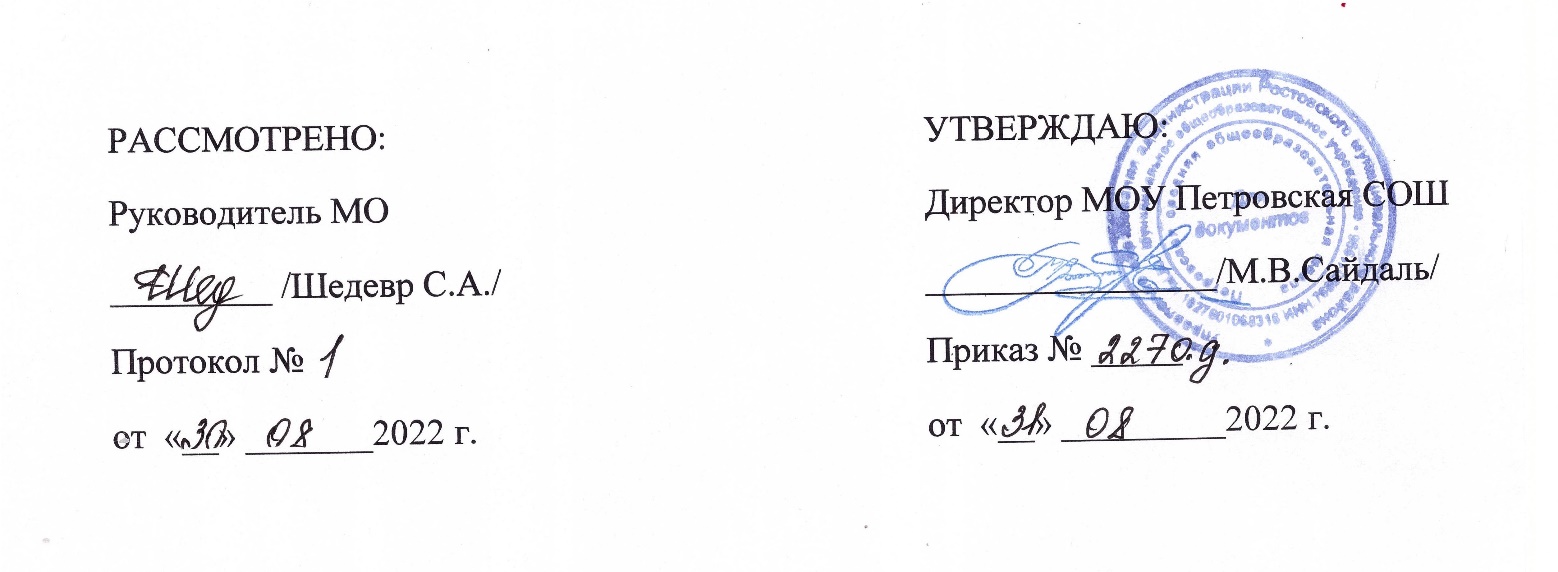 Рабочая программаучебного предмета«География России. Природа и население8 класс 2022/2023 учебный годПрограмму составилучитель географииАнтонов Владимир Михайлович                                                                                                     (первая квалификационная категория)	р.п. Петровское, 2022 г.ПОЯСНИТЕЛЬНАЯ ЗАПИСКА
Исходными документами для составления рабочей программы явились: 1. Закон об образовании в Российской Федерации от 29.12.2012г. №273-ФЗ( ред. От 02.07.2021)2. Федеральный государственный образовательный стандарт основного общего образования (утвержден приказом Минобрнауки РФ № 1897 от 17.12.2010) с изменениями и дополнениями от 29 декабря 2014 г., 31 декабря 2015 г., 11 декабря 20203. Приказ Министерства образования и науки РФ от28.08.2020 №442 « Об утверждении Порядка и осуществления образовательной деятельности по основным общеобразовательным программам -образовательным программам начального общего, основного общего и среднего образования»4. Приказ Министерства образования и науки РФ от 20.05.2020 г. №254 « О федеральном перечне учебников, рекомендуемых к использованию имеющих государственную аккредитацию образовательных программ начального общего, основного общего, среднего общего образованияс изменениями и дополнениями от 23 декабря 2020 г.5. Примерная основная образовательная программа основного общего образования: одобрена 8 апреля 2015. Протокол от №1/15 ( в редакции протокола №1/20 от 04.02.2020)6. Письмо Министерство Просвещения РФ « О программах основного общего образования» от 14.08.2020 №  ВБ-1612/077.Основная образовательная программа МОУ Петровская СОШ8. Авторские  программы основного общего образования по географии. 5-9 классы. Авторы А.И. Алексеев, О.А. Климанова, В.В. Климанов, В.А. Низовцев.9. Положение о рабочих программах по МОУ Петровской СОШ на 2022-2023 гУМК: Линия УМК под редакцией О.А. Климановой, А.И.Алексеева издательства «Дрофа»1.Учебник. География 8класс «Природа и население России» Алексеев А.И., Низовцев В.А., Ким Э.В. и др. / Под ред. Алексеева А.И.2.Э.В. Ким, Г. Ю. Кузнецова, Г.Я. Лисенкова, В.А. Низовцев, В. И. Сиротин, под. Ред. А. И. Алексеева «Поурочные планы» 8-9 классы, Место учебного предмета в учебном плане:    География в основной школе изучается с 5 по 9 класс. На изучение географии отводится в 8 классе 68 ч. (2 ч. в неделю).Общая характеристика предмета В географическом образовании школьников ведущее место принадлежит курсу «География России». Завершая географическую подготовку учащихся в основной школе, курс способствует становлению у школьников активной гражданской позиции, ответственного отношения к судьбе своей Родины, пониманию необходимости изучения географических проблем и личного участия в их решении. Данный курс опирается на систему географических знаний, полученных учащимися в 6-7 классах. С другой стороны, он развивает общие географические понятия, определения, закономерности на новом, более высоком уровне, используя как базу для этого географию родной страны. Особое значение этого курса определяется тем, что он завершает курс географического образования в основной школе.   Программа выполнена с опорой на сформированный у учащихся в предшествующих классах уровень и позволяет уделить приоритетное внимание особенностям проявления на территории России общих географических закономерностей, организации социоприродного пространства с учетом существующих проблем, прогнозирования и моделирования.

Целями изучения географии в основной школе являются:формирование системы географических знаний как компонентов научной картины мира;познание на конкретных примерах многообразия современного географического пространства на разных его уровнях (от локального до глобального), что позволяет сформировать географическую картину мира;познание характера, сущности и динамики главных природных, экологических, социально-экономических, геополитических и иных процессов, происходящих в географическом пространстве России и мира;понимание главных особенностей взаимодействия природы и общества на современном этапе его развития, значения охраны окружающей среды и рационального природопользования, осуществления стратегии устойчивого развития в масштабах России и мира;понимание закономерностей размещения населения и территориальной организации хозяйства в связи с природными, социально-экономическими и экологическими факторами, зависимости проблем адаптации и здоровья человека от географических условий проживания;глубокое всестороннее изучение географии России, включая различные виды её географического положения, природу, население, хозяйство, регионы особенности природопользования в их взаимодействии;выработка у обучающихся понимания общественной потребности в географических знаниях, о также формирование у них отношения к географии как возможной области будущей практической деятельностиформирование навыков и умений безопасного и экологически целесообразного поведения в окружающей среде.сформировать понимание России через разнообразие регионов. Основные задачи курса : подготовка учащихся к ориентации в «российском пространстве», формирование умений адаптироваться в окружающей среде.
Планируемые личностные, метапредметные и предметные результаты
Личностные результаты обучения - ценностные ориентации выпускников основной школы, отражающие их индивидуально-личностные позиции:
- осознания себя как члена общества на глобальном, региональном и локальном уровнях (житель планеты, гражданин Российской Федерации, житель региона);
- осознание целостности географической среды во взаимосвязи природы, населения и хозяйства России, отдельных регионов страны, страны как части мирового пространства;
- эмоционально-ценностное отношение к окружающей среде, необходимости её сохранения и рационального использования;
- воспитание патриотизма, уважения к Отечеству;
- осознание своей этнической принадлежности, знание истории, языка, культуры своего народа, своего края, основ культурного наследия народов России;
- усвоение гуманистических, демократических и традиционных ценностей многонационального российского общества;
- воспитания чувства ответственности и долга перед Родиной;
- формирование ответственного отношения к учению, готовности и способности обучающихся к саморазвитию и самообразованию, осознанному выбору и построению дальнейшей индивидуальной траектории образования, с учётом устойчивых познавательных интересов, развития опыта участия в социально значимом труде;- формирование целостного мировоззрения, соответствующего современному уровню развития науки и общества;
- формирование осознанного, уважительного и доброжелательного отношения к другому человеку, его мнению, мировоззрению, культуре, языку, вере, гражданской позиции; готовности и способности вести диалог с другими людьми и достигать в нём понимания;
- формирование коммуникативной компетентности в общении и сотрудничестве со сверстниками, детьми старшего и младшего возраста, взрослыми в процессе образовательной, общественно-полезной, творческой и других видов деятельности;
- формирование основ экологической культуры.

Метапредметные результаты обучения
- отбирать нужные источники информации, оценивать и анализировать их особенности и значимость;
- анализировать и делать выводы на основании работы с картосхемами учебника;
- работать с географической картой;
- планировать проектную и исследовательскую деятельность;
- выявлять причинно-следственные связи, владеть навыками анализа;
- работать с текстом и внетекстовыми компонентами учебника;
- представлять информацию в различных видах ( тезисы, описание, компьютерные презентации), кратко формулировать мысли в устной и письменной форме в логике поставленного вопроса;
- работать с различными источниками географической информации: текстом учебника, картами атласа, климатограммами, картосхемами;
- высказывать свои суждения, подтверждая их фактами;
- ставить учебную задачу и планировать свою работу (при работе над характеристикой объекта), понимать разницу между описанием и характеристикой объекта;
сравнивать объекты, выделяя существенные признаки (сравнительная характеристика водных объектов);
- создавать собственную информацию (реферат, презентация);
- участвовать в совместной деятельности (групповая работа по описанию объекта);
- объяснять значение основных понятий темы;
- искать дополнительные источники информации;
- формулировать свои мысли и выводы в устной и письменной форме;
- выделять главные, существенные признаки объектов и явлений;
- отбирать информацию для аргументации своих доводов;
- строить диаграммы и графики на основе статистических материалов;
- работать с различными источниками информации, интернет ресурсами.

Предметные результаты обучения
Введение:
- называть основные задачи географической науки, в частности, географии России;
- объяснять, что такое «географический взгляд на мир»;
- приводить примеры объектов изучения разными разделами географической науки;
- называть различные источники географической информации, объясняя их особенности.
Пространство России
- приводить примеры и объяснять расширение и сокращение территории страны на разных исторических этапах её развития;
- называть особенности географического положения России;
 - называть факторы географического положения России, свидетельствующие о северном положении страны;
- обосновывать преимущества и недостатки величины территории и северного положения;
- называть и показывать по карте соседей России 1-го и 2-го порядка;
- высказывать оценочные суждения о географическом положении России с позиции выстраивания взаимоотношений со странами и регионами мира;
- давать оценку различным участкам сухопутных и морских границ;
- показывать на карте основные природные пограничные объекты;
- давать сравнительную характеристику географического положения России с какой-либо другой страной;
- определять время на разных участках территории России.
Рельеф и недра
- читать и анализировать тектоническую и геологическую карты, геохронологическую таблицу;
- определять возраст горных пород на территории по геологической карте;
- давать характеристику разных этапов развития жизни по геохронологической шкале;
- доказывать (приводить примеры) соответствия рельефа и тектонических структур ;
- доказывать разнообразие рельефа (приводить примеры, называя важнейшие особенности рельефа России;
- показывать на карте основные формы рельефа;
- приводить примеры влияния рельефа на жизнь и хозяйственную деятельность населения;
- давать характеристику рельефа своей местности;
-приводить примеры изменений рельефа под влиянием различных факторов;
- показывать на карте районы вулканизма и землетрясений;
- определять по карте районы, наиболее опасные сточки зрения проявления стихийных явлений;
- называть меры безопасности при стихийных явлений;
- показывать на карте наиболее крупные месторождения;
- высказывать доводы и приводить примеры в пользу рационального использования ресурсов.
Климат
- приводить примеры влияния климата на жизнь людей;
- используя карту, называть факты, подтверждающие влияние северного географического положения страны на климат;
- объяснять на примерах изменчивость климатических условий вследствие циркуляции атмосферы и сезонности изменений воздушных масс;
- на основе анализа карт приводить примеры и объяснять особенности распределения температур и осадков на территории России;
- характеризовать, используя картографические источники информации, различные типы климатов;
- оценивать климатические условия с точки зрения жизни людей;
- высказывать оценочные суждения об особенностях климата России с точки зрения комфортности проживания людей.
Богатство внутренних вод
- приводить доказательства в пользу утверждений: «Реки – природный ресурс». «Реки – географический каркас территории»;
 -показывать на карте крупные речные системы страны;
- давать характеристику реки сточки зрения жизни и хозяйственной деятельности людей на основе анализа карт;
- отбирать необходимые карты для характеристики или описания реки;
- приводить примеры значения разных видов внутренних вод как водных ресурсов;
- показывать на карте крупные озёра, области многолетней мерзлоты, ледников;
- объяснять размещение внутренних вод по территории страны;
- приводить доказательства необходимости рационального использования водных ресурсов;
- на основе анализа карт объяснять размещение населения и разнообразия хозяйственной деятельности;
- приводить примеры рационального использования объектов внутренних вод.
Почвы – национальное достояние страны
- приводить доказательства в пользу утверждения «почвы – зеркало рельефа и климата»;
- объяснять размещение основных типов почв на территории России;
 - приводить примеры рационального использования почв.
В природе всё взаимосвязано
- приводить примеры и показывать на карте различные виды природно-территориальных, природно-антропогенных и антропогенных комплексов;
- приводить примеры основных свойств ПТК (целостность, ритмичность, устойчивость) и их значение для жизни и деятельности человека;
- аргументировано объяснять изменения свойств ПТК под влиянием тех или иных факторов;
 - называть отличительные особенности разных типов ПТК с точки зрения проявления основных свойств;
- аргументировано объяснять отрицательное и положительное влияние человека на окружающую среду, ландшафта;
- приводить примеры положительного и отрицательного воздействия на среду природных комплексов разных типов.
Природно-хозяйственные зоны
- аргументировать проявление зональности на территории России;
- доказывать взаимосвязь и взаимозависимость природных компонентов в природном комплексе;
- аргументировать состоятельность современного определения ПК как природно-хозяйственных;
- приводить примеры влияния природных условий ПК на расселение населения и виды хозяйственной деятельности и экологического давления на окружающую среду в зависимости от вида ПК;
- давать характеристику отдельных природно-хозяйственных комплексов.
Природопользование и охрана природы
- приводить примеры необходимости рационального использования ресурсов
- аргументировать необходимые мероприятия по охране ресурсов, в зависимости от их вида – исчерпаемости, неисчерпаемости, возобновимости и т.д.
- приводить примеры и показывать на карте охраняемые территории разного типа;
- объяснять различия охраняемых территорий разного типа;
- приводить примеры экологических проблем в стране и своем городе, районе и т.д.
- аргументировать необходимость первоочередного формирования природоохранного сознания у учащихся;
- выявлять и аргументировать причинно-следственные связи возникновения тех или иных экологических проблем или нарушения взаимоотношений «природа – человек»;
- выделять главные или существенные признаки в системе «природа и человек», приводящие к нарушению равновесия.
Населения России,
Сколько нас – Россиян?
- называть численность населения России, своей области, своего населённого пункта;
- сравнивать Россию с другими крупнейшими странами мира по этому показателю;
- объяснять изменения численности населения и естественного движения населения России в историческом плане;
- объяснять различие между традиционным и современным типами воспроизводства, используя для построения ответа текст и иллюстративный материал учебника;Кто мы?
- объяснять влияние различных факторов на продолжительность жизни населения страны;
- строить диаграммы и графики на основе статистических материалов, читать и анализировать их, объяснять особенности половозрастного состава населения России;
- объяснять причины и основные направления миграций населения России, влияющие на численность населения; -- на основе имеющихся знаний об изменении численности населения, естественного движения и миграций оценивать изменение демографической ситуации в России и своей местности»
- объяснять современную демографическую ситуацию страны;
- выделять на карте (в качестве примеров) районы с преобладанием мужского и женского населения, молодёжи и лиц старшего возраста;
- сравнивать свою местность с другими районами по этим показателям, объяснять выявленные различия.
Куда и зачем едут люди?
- объяснять причины и основные направления миграций населения России;
- на основе имеющихся знаний об изменении численности населения, в результате естественного движения и миграций оценивать изменение демографической ситуации в России и своей местности (другой вариант – объяснять современную демографическую ситуацию страны).
Человек и труд
- характеризовать состав и использование трудовых ресурсов страны и своей местности.
Народы и религии России.
Выделять на карте «Народы России»: районы проживания крупных народов; регионы, где наблюдается пестрота национального состава; приводить примеры республик в составе Российской Федерации, определять по статистическим  показателям долю титульной нации в населении данных автономных образований. Читать и анализировать карту «Религии народов России»;
приводить примеры влияния религиозных традиций на жизнь и быт народов России.
Где и как живут люди?
- читать графики изменения соотношения городского и сельского населения страны;
- называть показатели процесса урбанизации;
- объяснять разнообразие типов заселения территории страны на основе анализа текстовых источников и карт;
- давать характеристику расселения своей местности;
- читать график изменения соотношения городского и сельского населения страны;
- называть показатели процесса урбанизации;
- называть и выделять на карте крупнейшие города России;
- приводить примеры различных функций городов, в том числе ближайших к своей местности;
- приводить примеры территориальных различий в условиях жизни и хозяйственной деятельности в различных типах поселений;
- давать географическую характеристику городов и других типов поселений с использованием различных источников информации.
В процессе обучения обучающиеся научатся:Понимать и объяснять: ▪ основные географические понятия и термины: федерация, государственная территория, экономическая зона, континентальный шельф, экономико-географическое положение, геополитическое положение, местное время и поясное время, циклон, антициклон, мелиорация, рациональное природопользование, естественное движение населения, миграция, экономически активное население, трудовые ресурсы, агломерация, природные ресурсы, природно-ресурсный потенциал, ресурсная база;▪ различия географических карт по содержанию, масштабу, способам картографического изображения; результаты выдающихся географических открытий и путешествий;▪ географические явления и процессы в геосфере, взаимосвязи между ними, их изменения в результате деятельности человека;▪ географическую зональность и поясность; различия в хозяйственном освоении разных территорий и акваторий;▪ связь между географическим положением, природными условиями, ресурсами и хозяйством отдельных территорий;▪ специфику географического положения и административно-территориального устройства Российской Федерации;▪ особенности природы, населения, природно-хозяйственных зон Российской Федерации;▪ природные и антропогенные причины возникновения геоэкологических проблем на локальном, региональном и глобальном уровнях;▪ меры по сохранению природы и защите людей от стихийных природных и техногенных явлений;Обучающиеся получат возможность научиться ▪ выделять, описывать и объяснять существенные признаки географических объектов и явлений; находить в разных источниках и анализировать информацию, необходимую для изучения географических объектов и явлений, разных территорий, их обеспеченности природными и человеческими ресурсами, хозяйственного потенциала, экологических проблем;▪ приводить примеры использования и охраны природных ресурсов, адаптации человека к условиям окружающей среды, ее влияния на формирование культуры народов; районов разной специализации, центров производства важнейших видов продукции, основных коммуникаций и их узлов, внутригосударственных и внешних экономических связей России;▪ составлять краткую географическую характеристику разных территорий на основе разнообразных источников географической информации и форм ее представления;▪ использовать приобретенные знания и умения в практической деятельности и повседневной жизни▪ для определения поясного времени; для чтения карт различного содержания; для проведения наблюдений за отдельными географическими объектами, процессами и явлениями, их изменениями в результате природных и антропогенных воздействий; оценки их последствий.Использовать приобретенные знания и умения в практической деятельности и повседневной жизни для:свободного чтения карт различного содержания;оценивания последствий антропогенных воздействий на природу отдельных территорий материков, океанов, стран;проведения поиска географической информации из различных источников.Содержание программы
1.Введение.
Зачем мы изучаем географию России. 
География один из способов познания окружающего мира. Разделы географической науки. География России и краеведение. Географический взгляд на мир.
Раздел I. Пространство России
Россия на карте мира
Какова доля России в территории и населении мира. Есть ли страна севернее и холоднее. Где находятся крайние точки России.
Какова протяжённость территории России. 
Границы России.
С какими государствами граничит Россия на суше. Каковы морские границы России.
Россия на карте часовых поясов.
Что такое поясное время, декретное и летнее время. Где на Земле начинаются новые сутки.
Формирование территории России
Как начиналось освоение новых земель. Как происходило присоединение восточных территорий. Как происходило присоединение южных территорий. Как Россия закреплялась на Дальнем Востоке. Чем закончился период расширения территории государства.
Географическое изучение территории России.
Какие главные задачи стоят перед географической наукой на первых этапах освоения и изучения новых территорий. Бывают ли географические «закрытия». Могут ли географы помочь преобразовать территорию. Каковы современные задачи географии. Какие бывают источники географических знаний.
Раздел II. Природа и человек
Тема 1. Рельеф и недра
Строение земной коры (литосферы) на территории России. 
Как определяют возраст и изучают геологическую историю развития Земли. Что такое геохронологическая шкала. Что такое тектонические структуры. Как образуются горы. 
Важнейшие особенности рельефа России.
Что представляют собой равнины России. Какие горные сооружения окаймляют равнины.
Современное развитие рельефа.
Как внутренние силы Земли влияют на рельеф. Какова роль внешних сил в формировании рельефа. Как ледник изменял лик планеты. Как воды изменяют земную поверхность. Что такое эоловые формы рельефа. Как человек изменяет рельеф.
Использование недр.
Какими рудными полезными ископаемыми богата Россия. Где добываются полезные ископаемые осадочного происхождения.
Как добыча полезных ископаемых влияет на окружающую среду. 
Тема 2. Климат
Общая характеристика климата России.
В каких климатических поясах находится наша страна. Чем объяснить ярко выраженную сезонность климатических характеристик и холодную продолжительную зиму на территории страны.
Закономерности циркуляции воздушных масс. Атмосферные фронты, циклоны и антициклоны. 
Каковы закономерности движения воздушных масс над территорией России. Как влияет на климат западный перенос воздушных масс. Какие особенности климате определяют континентальные воздушные массы. Что такое атмосферный фронт. Как меняется погода при движении атмосферных фронтов. Что такое циклоны и антициклоны. Как меняется погода при движении циклона и антициклона.
Распределение температуры и осадков. Как влияют на распределение температуры и осадков океаны и течения. Какой регион самый холодный. Каковы закономерности изменения количества осадков на территории страны.
Типы климата нашей страны.
Чем характеризуется арктический климат. Какие климатические области выделяют в пределах умеренного климатического пояса. Чем характеризуется субтропический климат. 
Климат и человек. 
Что такое комфортность  климата. Почему нужно прогнозировать погоду. Какие особенности климата важны для ведения сельского хозяйства.
Тема 3. Богатство внутренних вод России.
Реки.
Как распределена речная сеть по территории страны. Что такое река. Какие особенности рек важно знать человеку. Что такое расход воды в реке и годовой сток. Чем питаются и в каком режиме живут реки.
Озёра, подземные воды, многолетняя мерзлота и ледники.
Какого происхождения могут быть озёрные котловины. Можно ли назвать подземные воды полезными ископаемыми. Почему многолетняя мерзлота -- феномен природы. Каков значение современных ледников. 
Человек и вода. Почему воду считают источником всего живого на Земле. Что происходит с рекой при строительстве на ней гидротехнических сооружений. Почему мелеют и исчезают реки. Зачем реки соединяют каналами. Какое значение имеют подземные воды для человека.
Тема 4. Почвы – национальное достояние России
Почвы особое природное тело.
Почему почвы называют особым природным телом. Какое строение имеют почвы.
География почв России.
Почему на севере почвенный профиль маломощный. Какие типы почв наиболее распространёны в России.
Почвы и урожай.
Только ли количество гумуса оценивается плодородием почв. Что такое механический состав почв. О какой почве говорят, что она структурна. Как можно поддерживать плодородие почв.
Рациональное использование и охрана почв.
Почему важно рационально использовать и охранять почвы. Как система земледелия влияет на плодородие почв. Каковы важнейшие средства охраны почв. Как влияет на почвы хозяйственная деятельность.
Тема 5. В природе всё взаимосвязано.
Что такое природный территориальный комплекс.
От чего зависят свойства ПТК. Какие бывают природные комплексы. Для чего проводят физико-географическое районирование. 
Свойства природных территориальных комплексов.
Почему нельзя нарушать целостность природных территориальных  комплексов. Как ритмичность ПТК влияет на ритм жизни человека. Какое значение имеет устойчивость ПТК.
Человек и ландшафт. Как человек влияет на ландшафт. Чем отличаются рукотворные ландшафты от естественных.  Какие бывают природно-антропогенные ландшафты. Почему городские и промышленные ландшафты особенно «агрессивны» по отношению к окружающей среде. Чем отличается сельскохозяйственный ландшафт от природного. Как можно сохранить устойчивость рукотворных лесов. Почему культурный ландшафт можно считать образцом рукотворного.
Тема 6. Природно-хозяйственные зоны.
Учение о природных зонах.
Что такое природная зона. Почему природные зоны точнее было бы назвать природно-хозяйственными.
«Безмолвная» Арктика.
Какие природные особенности Арктики препятствуют широкому освоению её человеком. Чем занимаются в Арктике люди.
Чуткая субарктика. Каковы особенности климата тундры и лесотундры. Как влияет мерзлота на природу. Чем отличаются тундровые ландшафты от лесотундровых. Каковы особенности взаимоотношений природы и человека на Севере. Как изменились традиционное хозяйствование сегодня. 
Таёжная зона.
Какими природными условиями отличается тайга. Какие бывают таёжные леса. Почему изменяются таёжные ландшафты. Каковы традиционные занятия людей, живущих в тайге. Как изменяется тайга сегодня.
Болота. Можно ли считать болота «гиблыми» местами России. Что такое болото. Где распространены болота.
Зона смешанных широколиственных - хвойных лесов.
Какова особенность жизни и хозяйственной деятельности людей. Чем характеризуется зона смешанных лесов Восточно-Европейской равнины.
В чём проявляется особенность муссонных лесов Дальнего Востока. 
Лесостепи и степи.
Что такое современная лесостепь и степь. Чем отличаются природные условия лесостепи. Как используются лесостепи в сельском хозяйстве. Чем степи отличаются от лесостепи. Почему изменился видовой состав и численность животного мира степей. Какое значение имеет зона степей. 
Полупустыни и пустыни, субтропики.
Каковы характерные особенности природы полупустынь. Как природные условия влияют на хозяйственную деятельность. В чём заключается особенность природы пустынь. Каковы особенности субтропиков. 
«Многоэтажнось» природы гор. Что такое высотная поясность и от чего она зависит. Как высотная поясность проявляется в разных горах. Какие другие природные условия отличают горы от равнины. Чем характеризуется растительность и животный мир горных районов.
Человек и горы. Почему горы с давних времён привлекали человека. Какими видами хозяйственной деятельности занимаются люди в горах.
Как горы влияют на жизнь людей.
Тема 7. Природопользование и охрана природы.
Природная среда, природные условия, природные ресурсы.
Что такое природопользование.
Рациональное использование природных ресурсов.
Как используются неисчерпаемые ресурсы. Как используются, исчерпаемте, возобновимте ресурсы. Что значит рационально использовать природные ресурсы. Почему важны рекреационные ресурсы.
Охрана природы и охраняемые территории.
Какие бывают охраняемые территории.
Раздел III. Население России.
Тема8.Сколько нас – Россиян.
Численность населения.
Как менялась численность населения России. Сколько всего людей потеряла Россия вследствие демографических кризисов 20в.
Воспроизводство населения.
Как тип хозяйства связан с ростом численности населения. Как современное хозяйство и общество повлияло на воспроизводство населения России.
Как на территории России происходит переход от традиционного типа воспроизводства населения к современному.
Тема 9. Кто мы.
Соотношение мужчин и женщин (половой состав населения).
Почему женщин в старшем возрасте больше чем мужчин. Как можно увеличить продолжительность жизни. Какие факторы определяют преобладание мужчин или женщин в разных районах.
Возрастной состав населения России.
О чём может рассказать половозрастная пирамида. Как различаются по возрастному составу отдельные районы страны. Как читать половозрастную пирамиду.
Тема 10. Куда и зачем едут люди.
Миграции населения России.
Какое влияние оказали миграции на судьбу России. Что заставляет людей покидать привычные и обжитые места, родных и близких. Как переселения сказываются на характере и поведении людей. Как изменились направления миграций в1990 гг.
Внешние миграции – в Россию и из неё. 
Была ли Россия изолирована от миграционного обмена с внешним миром. Кто выезжал из России в 20 в. Кто приезжает в Россию. 
Территориальная подвижность населения.
От каких причин зависит территориальная подвижность населения. Для чего важно изучать массовые передвижения населения. 
Тема 11. Человек и труд
География рынка труда. Какие этапы проходит человек в своей экономической жизни. Какую часть населения считают «трудовыми ресурсами». Почему в отдельных районах России много безработных. Как чувствовать себя уверенно на рынке труда.
Тема 12. Народы и Религии России
Этнический состав населения.
Что такое этнический состав.  Как возникают этносы.
Этническая мозаика России.
Как объединяются народы по языковому признаку. О чём говорит карта народов. Почему русский язык – это язык межнационального общения. Каково значение русского языка для народов России и его судьба вне её. 
Религии народов России. 
Какие религии традиционно исповедуются народами России. Каковы основные этапы формирования религиозной карты России. Как география религий влияет на внешнюю политику России.
Тема 13. Где и как живут люди.
Плотность населения.
Как охарактеризовать плотность населения. Для чего нужно знать плотность населения. 
Расселение и урбанизация. 
Что такое расселение. Что такое урбанизация. В чёт причины роста городов. Чем городской образ жизни отличается от сельского. 
Города России.  Как росли города в России. Какие функции выполняют города. Где живут горожане. Какие районы России самые городские и самые сельские. Что могут рассказать о городах России кары из школьного атласа.
Сельская Россия.
Почему в сельских поселениях живёт гораздо меньше людей, чем в городах. Как разумнее использовать сельскую местность. Как происходит урбанизация в сельской местности.
Тематическое планирование
ИТОГО: 68 ч.Обучение детей с ЗПР проводится при сохранении основного содержания программы общеобразовательных школ, но учитываются индивидуальные особенности учащихся и специфика усвоения ими учебного материала. Этим ребятам обязательно нужна мотивация, определенная заинтересованность.  Поэтому, на уроках с обучающимися использую нетрадиционные методы и формы работы, соответствующие возрасту. Использую пособия - дидактические игры, наглядные учебные пособия, дополнительную литературу, индивидуальные карточки-помощники с алгоритмом выполнения заданий (составление устных рассказов по плану, данному учителем, по опорным словам, по картинке). Для обучающихся разрабатываю индивидуальные проверочные и контрольные работы, которые соответствуют требованиям к знаниямПланирование коррекционной работыКалендарно-тематическое планирование
Основные понятия курса:

Источник: https://nauka.club/geografiya/terminy-8-klass.html

Темы проектов: 
Проектная работа№1. «Окружающий мир»
 Проектная работа №2 «Современные Российские путешественники»
Проектная работа №3. «Создайте наглядное пособие «Воздействие человека на ПТК в разные исторические периоды».
 Проектная работа №4 «Использование растительных и животных ресурсов тайги»
Проектная работа № 5. «Художественные ремесла лесной зоны»
Проектные работы №6 Человек и горы. 
Проектная работа №7 Есть ли у вас вещи, предметы духовной культуры народов России?



 Контрольно-измерительные материалы (ciur.ru) 
https://ciur.ru/sum/sum_ova/DocLib2/Контрольно-измерительные%20материалы/Контрольно-измерительные%20материалы%20по%20географии%205-9%20классы.pdf
Нормы оценок записаны в «Положении о системе контроля и оценивания образовательных достижений обучающихся в МОУ Петровской СОШ»Приказ № 267о.д. от 28 августа 2019 года
Приложение:	Дополнительная литература для учителяБаринова, И. И. География России. Природа. Население. Хозяйство. 8 класс: рабочая тетрадь к учебнику под ред. В. П. Дронова «География России. 8-9 классы» / И. И. Баринова, В. П. Дронов. - М.: Дрофа, 2010.География России. Природа. Население: рабочая тетрадь с комплектом контурных карт. 8 класс / В. И. Сиротин. - М. : Дрофа-ДИК, 2010.География России: в 2 кн. Кн. 1. Природа. Население. Хозяйство. 8 класс: учеб. Для 8-9 классов общеобразоват. учреждений / В. П. Дронов, И. И. Баринова, В. Я. Ром, А. А. Лобжанидзе; под ред. В. П. Дронова. - М.: Дрофа, 2010.-	География. 6-10 классы. Активные формы обучения: нескучные уроки, интернет-вик
торины / авт.-сост. Н. Н. Зинченко, Л. А. Звонцова. - Волгоград: Учитель, 2011.-Маерова, Н. Ю. Уроки географии. 8-9 классы / Н. Ю. Маерова. - М.: Дрофа, 2004.
Пятунин, Б. Б. Новые контрольные и проверочные работы по географии: 8-9 классы: метод, пособие / Б. Б. Пятунин. - М.: Дрофа, 2002.
Сиротин, В. И. География. Тесты для итогового контроля. 8-9 классы / В. И. Сиротин. - М.: Дрофа, 2006.яСписок литературы для ученика1. И.И.Баринова география России.Природа.  8 класс, Учебник .- М. : Дрофа,  2016.2. И.И.Баринова география России.Природа.  8 класс,  Электронное приложение к учебнику3. География. России. Природа, . Атлас. 8 класс.4. География. России. Природа.  Контурные карты. 8 классСредства обучения

Технические средства обучения (средства ИКТ):1. Персональный компьютер - рабочее место учителя и учащихся.
2. Мультимедиапроектор.
3. Устройства вывода звуковой информации (колонки)
4. Устройства для ручного ввода текстовой информации (клавиатура и мышь).Наглядно-печатные пособия:• Географические карты (мира, отдельных областей земного шара, комплексные, политические, физические, России), печатные раздаточные пособия, статистические материалы, рисунки и тексты, комплекты таблиц демонстрационных по географии, портреты ученых-географов и путешественников.
• Приборы практические: компасы
• Объекты натуральные: гербарии культурных и дикорастущих растений
Интерактивные карты (ИК).
Набор настенных карт
Набор плакатов


Перечень справочно-информационных и компьютерных программ:
	Уроки географии Кирилла и Мефодия. 8 класс: мультимедийное учебное пособие для
школьников. - М.: NMG, 2009. - 1 электрон, опт. Диск (CD-ROM). - (Виртуальная школа Кирилла и Мефодия). (КиМ-8)География России. Природа и население. 8 класс / под ред. В. П. Дронова. - М.: 1С Мультимедиа, 2003. - 1 электрон, опт. Диск CD-ROM). - (1С: Образовательная коллекция). (Д-8)География. 6-10 классы. Библиотека наглядных пособий. - М.: 1С Мультимедиа, 2005. -1 электрон, опт. Диск (CD-ROM). - (1С: Образовательная коллекция).-	География. 6-11 классы / А. Г. Стадник [и др.]. - Волгоград : Учитель, 2011.-1 электрон,
опт. диск (CD-ROM). - (Методики. Материалы к урокам).-География. 7-8 классы (карточки). База дифференцированных заданий. Формирование разноуровневых карточек. Многовариантные проверочные работы / О. В. Антушева [и др.]. - Волгоград : Учитель, 2009. - 1 электрон, опт. диск (CD-ROM). - (Дидактический и раздаточный материал).Интернет – ресурсы:http://www.geo2000.nm.ru – Географический портал.
http://geographer.ru – Географический портал.
http://geotest.nm.ru – Сборник тестов по географии.
http://ege.edu.ru – Информационный портал ЕГЭ.
http://www.fipi.ru – Федеральный институт педагогических измерений.
http://letopisi.ru – Вики-учебник для подготовки к ЕГЭ.
http://geo.metodist.ru – Методическая лаборатория географии.№ урокаРазделы и темыКоличество часовИнструментарий (ЭОР)География России, природа и население. 8 класс (2ч в неделю, всего 68ч, из них 3ч – резервное время)География России, природа и население. 8 класс (2ч в неделю, всего 68ч, из них 3ч – резервное время)География России, природа и население. 8 класс (2ч в неделю, всего 68ч, из них 3ч – резервное время)https://interneturok.ru/subject/geografy/class/81Введение Зачем мы изучаем географию России1https://yandex.ru/video/preview/?text=видеоурок%20на%20тему%20зачем%20мы%20изучаем%20географический&path=wizard&parent-reqid=1630264258281341-17825468472192669599-sas2-0599-sas-l7-balancer-8080-BAL-2651&wiz_type=vital&filmId=108416030769715690712Раздел I Пространство России8https://www.youtube.com/watch?v=1jD686ukzxg&list=PLvtJKssE5NriKa6GcSBn7qK78luAS8WjH&index=23Раздел II.Природа и человек394Тема 1. Рельеф и недра5https://www.youtube.com/watch?v=BlSkoS7gfZA&list=PLvtJKssE5NriKa6GcSBn7qK78luAS8WjH&index=125Тема 2.  Климат уроки 15, 16, 17, 186https://www.youtube.com/watch?v=1dxg8GUPbd8&list=PLvtJKssE5NriKa6GcSBn7qK78luAS8WjH&index=146Тема 3. Богатство внутренних вод России. Уроки 20, 21, 224https://www.youtube.com/watch?v=fZoYA5YNncc&list=PLvtJKssE5NriKa6GcSBn7qK78luAS8WjH&index=207Тема 4. Почвы – национальное достояние страны уроки 23, 245https://www.youtube.com/watch?v=Ws7tPi-FlSY&list=PLvtJKssE5NriKa6GcSBn7qK78luAS8WjH&index=23
8Тема 5. В природе всё взаимосвязано4https://www.youtube.com/watch?v=Ws7tPi-FlSY&list=PLvtJKssE5NriKa6GcSBn7qK78luAS8WjH&index=23
9Тема. 6 Природно-хозяйственные зоны11https://interneturok.ru/lesson/geografy/8-klass/prirodno-hozyaystvennye-zony-rossii/prirodnye-rayony-i-prirodno-hozyaystvennye-zonyhttps://interneturok.ru/lesson/geografy/8-klass/prirodno-hozyaystvennye-zony-rossii/priroda-arkticheskih-pustyn-tundr-i-lesotundrhttps://interneturok.ru/lesson/geografy/8-klass/prirodno-hozyaystvennye-zony-rossii/naselenie-i-hozyaystvo-v-arktike-i-tundre10Тема 7. Природопользование и охрана природы4https://yandex.ru/video/preview/?text=видеоурок%20на%20тему%20природопользование%20и%20охрана%20природы&path=wizard&parent-reqid=1630264179653007-14246276882402829332-sas2-0259-2ea-sas-l7-balancer-8080-BAL-5840&wiz_type=vital&filmId=1128333504489533759811Раздел III. Население России17https://interneturok.ru/lesson/geografy/8-klass/naselenie-rossii/chislennost-naseleniya-rossii12Тема8. Сколько нас – Россиян?2https://interneturok.ru/lesson/geografy/8-klass/naselenie-rossii/chislennost-naseleniya-rossii13Тема 9. Кто мы?2https://interneturok.ru/lesson/geografy/8-klass/naselenie-rossii/chislennost-naseleniya-rossii14Тема 10. Куда и зачем едут люди?3https://interneturok.ru/lesson/geografy/8-klass/naselenie-rossii/chislennost-naseleniya-rossii15Тема 11. Человек и труд1https://interneturok.ru/lesson/geografy/8-klass/naselenie-rossii/chislennost-naseleniya-rossii16Тема 12. Народы и религии России3https://interneturok.ru/lesson/geografy/8-klass/naselenie-rossii/chislennost-naseleniya-rossii17Тема 13. Где и как живут люди?6https://interneturok.ru/lesson/geografy/8-klass/naselenie-rossii/chislennost-naseleniya-rossii18Раздел IVГеография Ярославской области2https://interneturok.ru/lesson/geografy/8-klass/naselenie-rossii/chislennost-naseleniya-rossiiТема урокаКоррекционная работа 8 классОсобенности географического положения России§ 1 прочитать, написать стихотворение о РодинеРазвитие умения соотносить и находить объекты физической и контурной карты.Часовые пояса и зоны§ 3 прочитатьРазвитие умения устанавливать причинно-следственные зависимости.Обобщение и контроль знаний по теме «Россия на карте мира»Коррекция памяти: быстроты и прочности восприятия.Коррекция знаний по теме «Россия на карте мира».Русские землепроходцы XI – XVII вв.§ 7 прочитать, обозначить на к/к географические объекты, перечисленные текстеКоррекция и развитие умения работать в группеКоррекция, обогащение и расширение активного и пассивного географического словаря.Географические открытия в России XVIII – XIX§ 8 прочитатьАктивизация мыслительных процессов: анализ, синтез.Коррекция мыслительных процессов: обобщения и исключения.Географические исследования в XX веке§ 9 прочитать, найти географические объекты на карте связанные с именами на стр. 60Коррекция пространственного восприятия (расположение предметов, объектов на карте).Роль географии в современном мире§ 10 прочитать, итоговые задания стр. 65 – 66Развитие слуховой, зрительной памяти, умения использовать приемы запоминания и припоминания.Коррекция мыслительных процессов обобщения изучаемого материала.Обобщение, контроль и коррекция знаний по теме«История изучения территории России»Коррекция восприятия времени.Геологическое летоисчисление и геологическая карта§ 11 прочитать, выучить пословицу из тетрадиКоррекция, обогащение и расширение активного и пассивного географического словаря.Развитие умения заносить информацию в контурную карту самостоятельно или с незначительной помощью учителя.Тектоническое строение страны§ 12 прочитать, обозначить тектонические структуры на к/кРазвитие наблюдательности, умения сравнивать предметы, объекты по данному учителем плану. Развитие умения заносить информацию в контурную карту самостоятельно или с незначительной помощью учителя.Общие черты рельефа России§ 13 прочитать, учить ФК России, выполнить зад. 3 стр. 87Коррекция пространственной ориентировки.Взаимодействие человека и литосферы§ 14 прочитать, выполнить итоговые задания на стр. 93-94Развитие мыслительных процессов анализа, синтеза.Обобщение и контроль знаний по теме «Геологическое строение и рельеф»Коррекция устойчивости внимания.Коррекция знаний по теме «Геологическое строение и рельеф»Коррекция и развития устойчивости внимания и умения осуществлять его переключение.Факторы, определяющие климат России§ 15 прочитатьКоррекция внимания (объем и переключение).Анализ климатических карт(Распределение тепла и влаги на территории России)§ 16 прочитать, выполнить зад 1 или 2 на стр. 107Коррекция эмоционально-волевой сферы (способности к волевому усилию).Особенности климатов России§ 17прочитать, выполнить устно зад. 2 стр. 113Коррекция и развитие точности, осмысленности восприятия, процесса запоминания и воспроизведения учебного материала.Коррекция связной устной речи при составлении устных рассказовСвойства воздушных масс, их типология и атмосферные фронты§ 18 прочитать, выполнить задание на стр. 118Коррекция и развитие наглядно-образного мышления.Работа с синоптическими картами(Атмосферные вихри)§ 19 прочитать, выполнить зад. 2,3 стр. 123Развитие и коррекция грамматического строя речи, расширение и обогащение словаряКоррекция познавательной деятельности обучающихся..Взаимовлияние атмосферы и человека§ 20 прочитать, выполнить итоговые заданияна стр. 129 - 130Коррекция эмоционально-волевой сферы (способности к волевому усилию).Обобщение и контроль знаний по теме «Климат России»Коррекция и развитие умения работать в группе.Коррекция восприятия времени.Коррекция знаний по теме «Климат России»Моря, омывающие территорию России§ 21 прочитать, выполнить задание стр. 138Коррекция и развитие способности понимать главное в воспринимаемом учебном материалеХарактеристики реки§ 22 прочитать, ответить на сложные вопросыКоррекция пространственного восприятия, восприятия физической карты.Развитие умения соотносить и находить объекты физической и контурной карты.Работа с картой «Реки России»§ 23 прочитать, учить на ФК реки РоссииРазвитие умения отвечать полными, развернутыми высказываниями на вопросы учителя.Коррекция зрительного и слухового восприятия.Особенности озер и болот России§ 24 прочитать, учить озера на ФК РоссииКоррекция процессов запоминания и воспроизведения учебной информации.Виды природных льдов в России§ 25 прочитать,Написать сообщение о ММПКоррекция познавательной деятельности обучающихся.Коррекция эмоционально-волевой сферы (способности к волевому усилию).Особенности Великого оледенения§26 прочитать, ответить на вопросыРазвитие наблюдательности, умения сравнивать предметы, объекты по данному учителем плануВзаимодействие Гидросферы и человека§ 27 прочитать, ответить на итоговые заданияКоррекция осмысленного восприятия географических картКоррекция пространственной ориентировки.Обобщение и контроль знаний по теме «Гидрография России»Коррекция восприятия времени.Коррекция знаний по теме «Гидрография России»Развитие способности обобщать и делать выводы.Развитие умения соотносить и находить объекты физической и контурной карты.Формирование и свойства почвы§ 28 прочитать, написать сообщение «Растения и почвы»Коррекция и развитие зрительного и слухового восприятия.Коррекция пространственной ориентировки..Зональные типы почв§ 29 Прочитать ,ответить на итоговые заданияна стр 184 – 186Развитие умения устанавливать причинно-следственные зависимости.Обобщение, контроль и коррекция знаний по теме «Географическая карта и источники географической информации»Коррекция памяти: быстроты и прочности восприятия. Коррекция и развитие умения работать в группе.Растительный и животный мир России§ 30прочитать, стр. 192 выполнить зад. 1Коррекция мыслительных процессов обобщения изучаемого материала.Коррекция, обогащение и расширение активного и пассивного географического словаря.Ресурсы растительного и животного мира§ 31 прочитать, выполнить итоговые задания стр. 198-200Активизация мыслительных процессов: анализ, синтез.Коррекция мыслительных процессов: обобщения и исключения.Обобщение, контроль и коррекция знаний по теме «Растительный и животный мир России»Коррекция пространственного восприятия (расположение предметов, объектов на карте).Развитие умения заносить информацию в контурную карту самостоятельно или с незначительной помощью учителя.Коррекция познавательной деятельности обучающихся.Коррекция эмоционально-волевой сферы (способности к волевому усилию).Классификация природных комплексов России§ 32прочитать, выполнить практическое задание на стр. 206Развитие умения соотносить и находить объекты физической и контурной карты.Особенности природных зон Арктики и СубАрктики§ 33 прочитать, ответить на сложные вопросыКоррекция осмысленного восприятия географических картКоррекция пространственной ориентировки.Виды лесов умеренного пояса§ 34 прочитать, выполнить задание стр. 217Коррекция восприятия времени.Лесостепь, степь и полупустыни. Высотная поясность§ 35 прочитать, сделать фотоподборку по ключевым словамРазвитие способности обобщать и делать выводы.Природно – хозяйственные зоны§ 27 прочитать, выполнить итоговые задания на стр. 229 – 230Развитие наблюдательности, умения сравнивать предметы, объекты по данному учителем плануОбобщение, контроль и коррекция знаний по теме «Природные зоны России»Коррекция и развитие зрительного и слухового восприятия.Коррекция пространственной ориентировки..Особенности природы островной Арктики§ 37 прочитать, обозначить на к/к российский секторКоррекция памяти: быстроты и прочности восприятия.Развитие умения устанавливать причинно-следственные зависимости.Восточно – Европейская равнина§ 38 прочитать, учить ФР, объекты из стр. 243Коррекция и развитие умения работать в группе.Восточно – Европейская равнина§ 39 прочитать, учить ключевые словаКоррекция мыслительных процессов обобщения изучаемого материала.Коррекция, обогащение и расширение активного и пассивного географического словаря.Северный Кавказ§ 40прочитать, выполнить задание стр. 257Активизация мыслительных процессов: анализ, синтез.Коррекция мыслительных процессов: обобщения и исключения.Крым§ 41прочитать, сделать фотоподборку по КрымуКоррекция пространственного восприятия (расположение предметов, объектов на карте).Развитие умения заносить информацию в контурную карту самостоятельно или с незначительной помощью учителя.Уральские горы§ 42прочитать, прочитать сказку П. БажоваРазвитие способности обобщать и делать выводы.Западно – Сибирская равнина§ 43 прочитать, ответить на сложные вопросыРазвитие умения соотносить и находить объекты физической и контурной карты.Средняя Сибирь§ 44 прочитать, учить объекты ССКоррекция и развитие зрительного и слухового восприятия.Коррекция пространственной ориентировки.Северо – Восточная Сибирь.§ 45 прочитать, учить ключевые словаРазвитие умения устанавливать причинно-следственные зависимости.Рельеф, геологическое строение и полезные ископаемые Республики Саха (Якутия)Коррекция памяти: быстроты и прочности восприятия.Факторы, определяющие климат родного краяКоррекция и развитие умения работать в группе.Разнообразие внутренних вод республикиКоррекция мыслительных процессов обобщения изучаемого материала.Коррекция, обогащение и расширение активного и пассивного географического словаря.Закономерности распространения почвАктивизация мыслительных процессов: анализ, синтез.Коррекция мыслительных процессов: обобщения и исключения.Растительный и животный мир в Республике СахаКоррекция пространственного восприятия (расположение предметов, объектов на карте).Природные зоны Северо – Восточной Сибири§ 45 повторить, составить список топонимов СМКоррекция внимания (объем и переключение).Пояс гор Южной Сибири§ 46 прочитать, написать сообщение «Изменение природы ЮС»Коррекция мыслительных процессов обобщения изучаемого материала.Коррекция, обогащение и расширение активного и пассивного географического словаря.Дальний Восток§ 47 прочитать, ответить на итоговые задания на стр. 309 - 310Коррекция и развитие умения работать в группе.Обобщение и контроль знаний по теме «Крупные природные районы России»Коррекция памяти: быстроты и прочности восприятия.Коррекция знаний по теме «Крупные природные районы России»Природа и человекКоррекция пространственного восприятия№ урока№ урокаТема
урокаСодержаниеЗадачи урокаЗадачи урокаИсследовательская и проектная деятельностьИсследовательская и проектная деятельностьФорма контроляДата проведенияДата проведенияДата проведенияДомашнее задание11Зачем мы изучаем географию
https://vk.com/video26619643_456239065Объект изучения географии – территория, её природа, люди, хозяйство во взаимосвязи. Основные этапы изучения территории – картографирование, описание, выявление географических закономерностей, природопользование. Разнообразие источников географической информации и форм подачи материалов – это возможности получения объективных и быстроменяющихся сведений об окружающем мире для объективного изучения той или иной территории.Углубление представления о географии как научной дисциплины, о географии как способе познания окружающего мира. Углубление понятии: физическая, социальная и экономическая география.Углубление представления о географии как научной дисциплины, о географии как способе познания окружающего мира. Углубление понятии: физическая, социальная и экономическая география.Проектная работа№1. «Окружающий мир» Составьте картосхему современного окружающего вас мира. Обозначьте наиболее важные для жизни вашей семьи ориентиры. Знаки и символы придумайте сами.Проектная работа№1. «Окружающий мир» Составьте картосхему современного окружающего вас мира. Обозначьте наиболее важные для жизни вашей семьи ориентиры. Знаки и символы придумайте сами.Проектная работаСтр. 7-10
Раздел I Пространство России 8чРаздел I Пространство России 8чРаздел I Пространство России 8чРаздел I Пространство России 8чРаздел I Пространство России 8чРаздел I Пространство России 8чРаздел I Пространство России 8чРаздел I Пространство России 8чРаздел I Пространство России 8чРаздел I Пространство России 8чРаздел I Пространство России 8чРаздел I Пространство России 8чРаздел I Пространство России 8ч22Россия на карте мира. https://youtu.be/fTB19DFve4UРоссия – самая большая страна мира по площади, евразийская и северная страна с самым большим количеством сухопутных соседей. Преимущества и недостатки величины территории и северного положения страны.Углубление и расширение понятий: территория и акватория.  Показывать по карте: горы Урал, Кавказ, океаны: Тихий, Атлантический, Северный Ледовитый. Государственные границы. Река Урал. Каспийское море.Углубление и расширение понятий: территория и акватория.  Показывать по карте: горы Урал, Кавказ, океаны: Тихий, Атлантический, Северный Ледовитый. Государственные границы. Река Урал. Каспийское море.Практическая работа§1 учить стр. 15-17
Принести контурные карты33Географическое положение России П\р №1 «Оценка особенностей географического положения России. Оценочная.https://youtu.be/QHmIBBk7L1YОсобенности географического положения России. Крайние точки Протяжённость территории.Выявление особенностей географического положения России на земном шаре, по отношению к другим странам для выстраивания политических, экономических, культурных и т.д. взаимоотношений.Выявление особенностей географического положения России на земном шаре, по отношению к другим странам для выстраивания политических, экономических, культурных и т.д. взаимоотношений.§1 стр. 18-20 учить44Границы РоссииП\р №2 «Обозначение на контурной карте пограничных государств». Оценочная.https://youtu.be/w64SlgZZ9QMТипы границ России. Протяжённость сухопутных и морских границ. Соседи России первого, второго порядка. Понятия: государственная территория, территориальные воды, воздушное пространство.Характер сухопутных и морских границ России Характер сухопутных и морских границ России .§2 стр. 20-2655Россия на карте часовых поясовП\р №3 «Решение задач на определение поясного времени» Оценочная.
https://youtu.be/SVdnSWV4QSoПоясное, декретное, летнее время. Линия перемены дат. Понятия: московское, поясное, декретное, летнее, зимнее время; линия перемены дат.Решение задач на определение поясного времени на разных территориях страны.Решение задач на определение поясного времени на разных территориях страны.Практическая работа §3 стр. 26-30 учить.66Формирование территории России.https://youtu.be/gA2rzcueJk4Формирование территории России от Московского княжества и Российской империи через СССР к современной России.Формирование общих представлений об основных этапах формирования территории России.Формирование общих представлений об основных этапах формирования территории России.§4 стр.30-3677Географическое изучение территории России.https://youtu.be/UzmRS2wGTM0Задачи географической науки в изучении новой территории. Географические закрытия. Помощь географии в преобразовании территории. Современные задачи географии. Источники географических знаний. Формирование общих представлений об основных этапах формирования территории России.Формирование общих представлений об основных этапах формирования территории России.Проектная работа №2
«Современные Российские путешественники»
О каких российских путешественниках и исследователях сегодняшнего дня вы знаете? В каких районах земного шара они работают? Какие задачи были ими поставлены в ходе исследований? Составьте классную картотеку «Их имена – символ мужества».Проектная работа №2
«Современные Российские путешественники»
О каких российских путешественниках и исследователях сегодняшнего дня вы знаете? В каких районах земного шара они работают? Какие задачи были ими поставлены в ходе исследований? Составьте классную картотеку «Их имена – символ мужества».Проектная работа§5 стр. 37-4188Географическое районированиеП\р №4 «Выделение границ географических районов в западных и восточных регионах страны. Сравнение их по разным показателям (размерам, границам, численности населения».https://youtu.be/fRQen1sB-E8Районирование территории. Географический район. Особенности Административно-территориального устройства. Понятия: природное и экономическое районирование, географический район, административно-территориальное деление. Объяснять понятия и географические термины. Расширение знаний о географическом районировании.Объяснять понятия и географические термины. Расширение знаний о географическом районировании.Практическая работа§6 стр. 42-4599Итоговый урок по разделу «Пространство России»Контроль и обобщение знаний по разделу «Пространство России».Контроль и обобщение знаний по разделу «Пространство России».Контроль и обобщение знаний по разделу «Пространство России».Контроль и обобщение знаний по разделу «Пространство России».Контроль и обобщение знаний по разделу «Пространство России».Итоговый контрольНе задано.Раздел II. Природа и человек (39ч) Тема 1. Рельеф и недраРаздел II. Природа и человек (39ч) Тема 1. Рельеф и недраРаздел II. Природа и человек (39ч) Тема 1. Рельеф и недраРаздел II. Природа и человек (39ч) Тема 1. Рельеф и недраРаздел II. Природа и человек (39ч) Тема 1. Рельеф и недраРаздел II. Природа и человек (39ч) Тема 1. Рельеф и недраРаздел II. Природа и человек (39ч) Тема 1. Рельеф и недраРаздел II. Природа и человек (39ч) Тема 1. Рельеф и недраРаздел II. Природа и человек (39ч) Тема 1. Рельеф и недраРаздел II. Природа и человек (39ч) Тема 1. Рельеф и недраРаздел II. Природа и человек (39ч) Тема 1. Рельеф и недраРаздел II. Природа и человек (39ч) Тема 1. Рельеф и недраРаздел II. Природа и человек (39ч) Тема 1. Рельеф и недра1010Строение земной корыhttps://youtu.be/yIYs-8s9cs0Рельеф – фундамент и каркас, определяющий особенности природы России, жизни и деятельность человека. Устройство рельефа определяется строением земной коры. Формирование понятий: абсолютный и относительный возраст горных пород, геохронологическая шкала, эра, период, литосферная плита, платформа, подвижный складчатый пояс, тектоническая структура, щит, плита, эпоха складчатости, глыбовые горы, склоадчато-глыбовые горы, геологическая карта, тектоническая карта.Формирование понятий: абсолютный и относительный возраст горных пород, геохронологическая шкала, эра, период, литосферная плита, платформа, подвижный складчатый пояс, тектоническая структура, щит, плита, эпоха складчатости, глыбовые горы, склоадчато-глыбовые горы, геологическая карта, тектоническая карта.Формирование понятий: абсолютный и относительный возраст горных пород, геохронологическая шкала, эра, период, литосферная плита, платформа, подвижный складчатый пояс, тектоническая структура, щит, плита, эпоха складчатости, глыбовые горы, склоадчато-глыбовые горы, геологическая карта, тектоническая карта.§7 51-571111Важнейшие особенности рельефа РоссииП\р №5 «Обозначение на контурной карте главных тектонических структур, наиболее крупных форм рельефа и установление взаимосвязей между ними. Оценочная. https://youtu.be/hb_2cX4dg9MОбозначение на контурной карте основных форм рельефа России. Знать особенности рельефа России, горного, равнинного. Показывать по карте различные формы рельефа указанных в тексте учебника. Знать особенности рельефа России, горного, равнинного. Показывать по карте различные формы рельефа указанных в тексте учебника. Знать особенности рельефа России, горного, равнинного. Показывать по карте различные формы рельефа указанных в тексте учебника. Практическая работа §8 стр. 59-641212Современное развитие рельефа. https://yandex.ru/efir?stream_id=vwAeMb1lOXHA&from_block=player_context_menu_yavideoСовременный рельеф – результат деятельности внешних и внутренних сил Земли совместно с активной деятельностью человека – важной рельефообразующей силой. Формировать понятия: Внутренние силы, внешние силы, неотектонические движения, цунами, покровные ледники, центры оледенения, бараньи лбы, курчавые скалы, морена, озы, камы, эрозионная деятельность, текучие воды, карстовые формы рельефа, эоловые формы рельефа, лёсс.Формировать понятия: Внутренние силы, внешние силы, неотектонические движения, цунами, покровные ледники, центры оледенения, бараньи лбы, курчавые скалы, морена, озы, камы, эрозионная деятельность, текучие воды, карстовые формы рельефа, эоловые формы рельефа, лёсс.Формировать понятия: Внутренние силы, внешние силы, неотектонические движения, цунами, покровные ледники, центры оледенения, бараньи лбы, курчавые скалы, морена, озы, камы, эрозионная деятельность, текучие воды, карстовые формы рельефа, эоловые формы рельефа, лёсс.§9 стр. 64-721313Использование недр П\р № 6 «Характеристика рельефа и полезных ископаемых своей местности. Оценка условий разработки и  использования полезных ископаемых. Оценочная.https://youtu.be/dEkhslU18z4Богатство и разнообразие природных ресурсов различного происхождения. Необходимость рационального использования природных ресурсов. Формировать понятия: полезные ископаемые, месторождение, россыпи, горючие ископаемые, открытая разработка, рекультивация, подземная добыча, террикон.Формировать понятия: полезные ископаемые, месторождение, россыпи, горючие ископаемые, открытая разработка, рекультивация, подземная добыча, террикон.Формировать понятия: полезные ископаемые, месторождение, россыпи, горючие ископаемые, открытая разработка, рекультивация, подземная добыча, террикон.Практическая работа§10 стр. 72-791414Итоговый урок по теме «Рельеф»Обобщение и систематизация знаний.Обобщение и систематизация знаний.Обобщение и систематизация знаний.Обобщение и систематизация знаний.Итоговый контрольНе заданоТема 2. КлиматТема 2. КлиматТема 2. КлиматТема 2. КлиматТема 2. КлиматТема 2. КлиматТема 2. КлиматТема 2. КлиматТема 2. КлиматТема 2. КлиматТема 2. КлиматТема 2. КлиматТема 2. Климат1515Общая характеристика климата Россииhttps://youtu.be/tsDYSQ0tEOkРазнообразие и сложность климатических условий на территории России, определяющийся его северным географическим положением, огромной величиной территорией.Формирование понятий: солнечная радиация, подстилающая поверхность, тепловое излучение Земли.Формирование понятий: солнечная радиация, подстилающая поверхность, тепловое излучение Земли.§11 стр. 80-86.1616Закономерности циркуляции воздушных масс. Атмосферные фронты, циклоны, антициклоны.https://youtu.be/tsDYSQ0tEOkИзменчивость климатических и погодных условий на территории России, обусловленная сезонностью климата и циркуляцией атмосферы.Формирование понятий: атмосферные фронты, циклоны и антициклоны. Углубление и расширение понятий: область постоянного давления, западный перенос воздушных масс. Формирование понятий: атмосферные фронты, циклоны и антициклоны. Углубление и расширение понятий: область постоянного давления, западный перенос воздушных масс. §12 стр. 87-931717Распределение температуры и осадков.https://youtu.be/CVgQlNqzxSsПоложение большей части огромной территории России севернее среднегодовой изотермы +16. Россия – северная страна. Углубление понятий: континентальность климата, температурная аномалия. Углубление понятий: континентальность климата, температурная аномалия. §13 стр. 94-991818Типы климата нашей страны. П\р №7 «Характеристика климатических областей умеренного пояса с точки зрения благоприятности их условий для жизни и хозяйственной деятельности людей». Оценочная.https://youtu.be/8TaPs3cvWeMПротяжённость с севера на юг и с запада на восток – разнообразие типов и подтипов климат – разнообразие условий жизни и деятельности людей. Углубление и расширение понятий: типы климата, климатические области.Углубление и расширение понятий: типы климата, климатические области.Практическая работа §14 стр. 99-1041919Климат и человек
П\р8 «Оценка влияния климатических условий на географию сельскохозяйственных культур». Оценочная.https://youtu.be/HTTCclLuuYMВлияние климатических особенностей на комфортность жизни и деятельности людей. Большая часть территории сраны – зона негативного земледелия.Формирование понятий: комфортность климата, коэффициент увлажнения, агроклиматические ресурсы, испаряемость.Формирование понятий: комфортность климата, коэффициент увлажнения, агроклиматические ресурсы, испаряемость.Практическая работа §15 стр. 105-109 2020Итоговый урок по теме «Климат».Обобщение знаний по теме «Климат»Обобщение знаний по теме «Климат»Обобщение знаний по теме «Климат»Обобщение знаний по теме «Климат»Обобщение знаний по теме «Климат»Итоговый контрольНе задано.Тема 3. Богатство внутренних вод (4ч)Тема 3. Богатство внутренних вод (4ч)Тема 3. Богатство внутренних вод (4ч)Тема 3. Богатство внутренних вод (4ч)Тема 3. Богатство внутренних вод (4ч)Тема 3. Богатство внутренних вод (4ч)Тема 3. Богатство внутренних вод (4ч)Тема 3. Богатство внутренних вод (4ч)Тема 3. Богатство внутренних вод (4ч)Тема 3. Богатство внутренних вод (4ч)Тема 3. Богатство внутренних вод (4ч)Тема 3. Богатство внутренних вод (4ч)Тема 3. Богатство внутренних вод (4ч)2121Реки. П\р 9«Характеристика реки с точки зрения возможностей её хозяйственного использования. Оценочная.https://yandex.ru/efir?from=efir&from_block=partner_context_menu&stream_id=vk-O-JxpiTiwВнутренние воды – водные ресурсы – национальное богатство. Река – сложная природная система. Знание важнейших характеристик реки – важнейшее условие правильности её использования. Реки – географический каркас территории.Формировать понятия: годовой сток, падение, и уклон реки, расход воды вреке, водные ресурсы, регулирование стока, единая глубоководная система. Углубление и расширение понятий: речная система и её развитие.Формировать понятия: годовой сток, падение, и уклон реки, расход воды вреке, водные ресурсы, регулирование стока, единая глубоководная система. Углубление и расширение понятий: речная система и её развитие.Практическая работа.§16 стр.110-1172222Озёра, подземные воды, многолетняя мерзлота и ледники.https://youtu.be/Ol6L8u1Q71UОзёра, подземные воды, многолетняя мерзлота и ледники – это богатство водных ресурсов, разнообразие ландшафтов.Углубление понятий: типы озёрных котловин, многолетняя мерзлота, 
водохранилища. Углубление понятий: типы озёрных котловин, многолетняя мерзлота, 
водохранилища. §17 стр. 118-1242323Человек и водаП\р№10 «Сравнительная оценка обеспеченности водными ресурсами отдельных территорий своего субъекта Федерации».
Оценочная.https://youtu.be/REuF8cLGrE4Вода – источник всего живого на Земле, каркас расселения и хозяйственной деятельности. Необходимость рационального использования и охраны внутренних вод России.Формирование понимания, что любой объект внутренних вод (река, озеро), сложная природная система, требующая глубокого изучения и знания для хозяйственного использования и охраны и рационального использования.Формирование понимания, что любой объект внутренних вод (река, озеро), сложная природная система, требующая глубокого изучения и знания для хозяйственного использования и охраны и рационального использования.§18 стр. 125-1292424Итоговый урок по теме «Богатство внутренних вод»Обобщение знаний по теме «Богатство внутренних вод»Обобщение знаний по теме «Богатство внутренних вод»Обобщение знаний по теме «Богатство внутренних вод»Итоговый контрольНе заданоПочвы-национальное достояние страны 5чПочвы-национальное достояние страны 5чПочвы-национальное достояние страны 5чПочвы-национальное достояние страны 5чПочвы-национальное достояние страны 5чПочвы-национальное достояние страны 5чПочвы-национальное достояние страны 5чПочвы-национальное достояние страны 5чПочвы-национальное достояние страны 5чПочвы-национальное достояние страны 5чПочвы-национальное достояние страны 5чПочвы-национальное достояние страны 5чПочвы-национальное достояние страны 5ч2525Почва – особое природное телоhttps://youtu.be/Ws7tPi-FlSYПочвы – особое естественное тело, свойства которого зависят от факторов почвообразования.Почвы – особое естественное тело, свойства которого зависят от факторов почвообразования.Формирование понятий: почва – биокосное образование, факторы почвообразования, земельные ресурсы, сельскохозяйственные угодья, мелиорация. Углубление и содержание понятий: почвенный горизонт, почвенный профиль, материнская порода.§19 стр.131-1352626География почв РоссииП\р№ 11 «Характеристика почв свей местности, анализ факторов и условий
почвообразования». Оценочная.https://youtu.be/B3gqqcFuLz0Факторы почвообразования различаются от места к месту, чем и определяется огромное разнообразие почв России. Факторы почвообразования различаются от места к месту, чем и определяется огромное разнообразие почв России. Углубление и содержания понятий: тип почв, зональное размещение почв.Практическая работа.§20 стр. 135-1412727Почвы и урожайhttps://youtu.be/42Pk9a3tdKQГлавное свойство почв – плодородие.Главное свойство почв – плодородие.Формирование понятий: плодородие, механический состав почвы, структура почвы, агротехнические мероприятия, механическая обработка почв. Объяснять, как можно поддерживать плодородие почв.§21 стр. 142-1452828Рациональное использование и охрана почвhttps://youtu.be/42Pk9a3tdKQПлодородие почв может истощаться, вследствие чего необходимая мера – рациональное использование и охрана почв.Плодородие почв может истощаться, вследствие чего необходимая мера – рациональное использование и охрана почв.Углубление и содержание понятий: экстенсивное и интенсивная система. Формирование понятий: мелиорация, рекультивация. §22 стр. 146-1512929Итоговый урок по теме «Почвы – национальное достояние России»Обобщение и систематизация знаний.Обобщение и систематизация знаний.Обобщение и систематизация знаний.Обобщение и систематизация знаний.Обобщение и систематизация знаний.Итоговый контроль.Не заданоТема 5. В природе всё взаимосвязано 4чТема 5. В природе всё взаимосвязано 4чТема 5. В природе всё взаимосвязано 4чТема 5. В природе всё взаимосвязано 4чТема 5. В природе всё взаимосвязано 4чТема 5. В природе всё взаимосвязано 4чТема 5. В природе всё взаимосвязано 4чТема 5. В природе всё взаимосвязано 4чТема 5. В природе всё взаимосвязано 4ч30Понятие о природно-территориальном комплексе.https://youtu.be/DeUZa6RCNHIПонятие о природно-территориальном комплексе.https://youtu.be/DeUZa6RCNHIПриродные компоненты живой и неживой природы всегда существуют в тесной взаимосвязи с друг с другом и благодаря уникальному сочетанию на определённых участках поверхности Земли образуют природно-территориальный комплекс (ПТК). Природные компоненты изменяются во времени (очень часто под влияние деятельности человека) и создают определённые условия для его жизни, которые необходимо учитывать.Природные компоненты живой и неживой природы всегда существуют в тесной взаимосвязи с друг с другом и благодаря уникальному сочетанию на определённых участках поверхности Земли образуют природно-территориальный комплекс (ПТК). Природные компоненты изменяются во времени (очень часто под влияние деятельности человека) и создают определённые условия для его жизни, которые необходимо учитывать.Формировать понятия: природно-территориальный комплекс, ландшафт, зональные и азональные факторы, физико-географическое районирование. §23 стр. 152-15531Свойство природно-территориальных комплексов.П\р№ 12 «Выявление взаимосвязей между природными компонентами на основе анализа схемы ПТК. Оценочная.Свойство природно-территориальных комплексов.П\р№ 12 «Выявление взаимосвязей между природными компонентами на основе анализа схемы ПТК. Оценочная.Главными свойствами природно-территориальных комплексов являются: целостность, благодаря которой территория сохраняет своеобразие, но оно может нарушиться с изменением даже одного из компонентов, ритмичность, знание которой важно для хозяйственной деятельности людей, и устойчивость, позволяющая территории сохранять свои особенности, несмотря на давление различных факторов, в т.ч. человека.Главными свойствами природно-территориальных комплексов являются: целостность, благодаря которой территория сохраняет своеобразие, но оно может нарушиться с изменением даже одного из компонентов, ритмичность, знание которой важно для хозяйственной деятельности людей, и устойчивость, позволяющая территории сохранять свои особенности, несмотря на давление различных факторов, в т.ч. человека.Формировать понятия: свойства ПТК – целостность, ритмичность, устойчивость. Практическая работа.§24 стр. 156-15832Человек в ландшафте.
Человек в ландшафте.
Природные компоненты и природно-территориальные комплексы – основные ресурсы жизнедеятельности людей. Природные компоненты и природно-территориальные комплексы – основные ресурсы жизнедеятельности людей. Формирование понятий: антропогенный, природно-антропогенный, культурный ландшафт. Актуализация понимания того, что ПТК – среда жизни и деятельности человека и источник ресурсов, изучение и знание которых имеет огромное практическое значение. Осознание необходимости разумного рационального влияния на ландшафты хозяйственной деятельности, основанной нп полной гармонии взаимоотношений человека и природы.Проектная работа №3.
1. Создайте наглядное пособие «Воздействие человека на ПТК в разные исторические периоды».
2. Культурным ландшафтам должны принадлежать будущее – таково мнение учёных. Каким, на ваш взгляд, должен быть город как культурный ландшафт? По каким правилам и законам он должен создаваться?Проектная работа №3.
1. Создайте наглядное пособие «Воздействие человека на ПТК в разные исторические периоды».
2. Культурным ландшафтам должны принадлежать будущее – таково мнение учёных. Каким, на ваш взгляд, должен быть город как культурный ландшафт? По каким правилам и законам он должен создаваться?Проект§25
стр. 159-16533Итоговый урок по теме «В природе всё взаимосвязано»Итоговый урок по теме «В природе всё взаимосвязано»Обобщение и систематизация знанийОбобщение и систематизация знанийОбобщение и систематизация знанийИтоговый контрольНе заданоПриродно-хозяйственные зоны 11чПриродно-хозяйственные зоны 11чПриродно-хозяйственные зоны 11чПриродно-хозяйственные зоны 11чПриродно-хозяйственные зоны 11чПриродно-хозяйственные зоны 11чПриродно-хозяйственные зоны 11чПриродно-хозяйственные зоны 11чПриродно-хозяйственные зоны 11чПриродно-хозяйственные зоны 11чПриродно-хозяйственные зоны 11чПриродно-хозяйственные зоны 11чПриродно-хозяйственные зоны 11ч3434Учение о природных зонах. П\р№13 . 
 Работа с фрагментами карт и текстом учебника с целью выявления влияния природных условий на расселение населения в разных природных зонах. Оценочная.https://youtu.be/3-bCS1MmkvoПонятие природной зоны как комплекса взаимосвязанных компонентов природы, которая подвержена изменению при изменении любого из них. Зональность – всеобщий закон природы, обусловленный неравномерностью распределения солнечного тепла по земному шару, увеличением его количества с севера на юг. Любой ПК – арена хозяйственной деятельности людей, на которую он влияет и под влиянием которой меняется. Современный ПК – это природно-хозяйственный комплекс. Понятие природной зоны как комплекса взаимосвязанных компонентов природы, которая подвержена изменению при изменении любого из них. Зональность – всеобщий закон природы, обусловленный неравномерностью распределения солнечного тепла по земному шару, увеличением его количества с севера на юг. Любой ПК – арена хозяйственной деятельности людей, на которую он влияет и под влиянием которой меняется. Современный ПК – это природно-хозяйственный комплекс. Углубление и расширение понятий: природная зона, закон природной зональности как всеобщий закон природы, проявляющийся на всей территории земного шара, природный территориальный комплекс и природная зона как крупные ландшафтные комплексы, определяющие жизнь и хозяйственную деятельность людей. Выявление закономерности размещение природных зон на территории России. Обоснование необходимости определения современных природных зон как природно-территориальных.Практическая работа.Практическая работа.Практическая работа.§26 стр. 166-1673535«Безмолвная» Арктикаhttps://youtu.be/iszwT20Kjc4Суровые климатические условия, обусловленные приложением в северных широтах. Арктическая кухня погоды. Освоение Арктики – героическая страница открытий и исследований русских мореплавателей.Суровые климатические условия, обусловленные приложением в северных широтах. Арктическая кухня погоды. Освоение Арктики – героическая страница открытий и исследований русских мореплавателей.Формирование понятий: Арктика, Северный морской путь. Выявление природных особенностей Арктики. Сложности адаптации человека к современным условиям Арктики.§27 стр. 171-1753636Чуткая Субарктикаhttps://youtu.be/4LezsTP5L5UСубарктика (тундра и лесотундра) – переходная зона от Арктических пустынь к зоне таёжных лесов. Разнообразие тундровых ландшафтов, заболоченность. Современное использование территории – добыча полезных ископаемых, транспортное значение. Редко очаговое расселение. Традиционное и современное хозяйствование. Экологическая уязвимость северных территорий.Субарктика (тундра и лесотундра) – переходная зона от Арктических пустынь к зоне таёжных лесов. Разнообразие тундровых ландшафтов, заболоченность. Современное использование территории – добыча полезных ископаемых, транспортное значение. Редко очаговое расселение. Традиционное и современное хозяйствование. Экологическая уязвимость северных территорий.Формирование понятий: неустойчивый ландшафт, редколесье, криволесье, булгуняхи, редко очаговое расселение. Выявление природной особенности субарктики, отличие традиционного хозяйствования в тундре от современного её освоения; выявление экологических проблем.§28 стр.175-1833737Таёжная зонаhttps://youtu.be/vM2VpVWknQoЗона тайных лесов – самая обширная территория России: большее количество солнечного тепла, многоводность, заболоченность, бывшая зона четвертичного оледенения, многолетняя мерзлота, моренных рельеф. Восточно-европейская, Западносибирская, Восточносибирская и Дальневосточная тайга. Лесопольный облик таёжных ландшафтов. Очаговое расселение. Лесопромысловое хозяйство и индустриальный ландшафт в районах нового освоения.Зона тайных лесов – самая обширная территория России: большее количество солнечного тепла, многоводность, заболоченность, бывшая зона четвертичного оледенения, многолетняя мерзлота, моренных рельеф. Восточно-европейская, Западносибирская, Восточносибирская и Дальневосточная тайга. Лесопольный облик таёжных ландшафтов. Очаговое расселение. Лесопромысловое хозяйство и индустриальный ландшафт в районах нового освоения.Формирование понятий: охотничье-промысловое зона, очаговое расселение. Выявление природных особенностей тайги, особенностей расселения и хозяйствования населения. Изменение плотности заселения и степени антропогенного воздействия в таёжных лесах. Экологические проблемы.Проектная работа №4 «Использование растительных и животных ресурсов тайги»
Как вы думаете, в полной ли мере мы используем растительные или животные ресурсы тайги? Почему? Предложите сой вариант организации сбора и использования даров леса без ущерба самому лесному сообществу.Проектная работа №4 «Использование растительных и животных ресурсов тайги»
Как вы думаете, в полной ли мере мы используем растительные или животные ресурсы тайги? Почему? Предложите сой вариант организации сбора и использования даров леса без ущерба самому лесному сообществу.Проектная работаПроектная работаПроектная работа§29 стр. 184-1913838Болотаhttps://youtu.be/kSme3qr2wuMЧто такое болото. Можно ли считать болота «гиблыми» местами России. Распространение болот.Что такое болото. Можно ли считать болота «гиблыми» местами России. Распространение болот.Формирование понятий: верховые и низинные болота, торф.Исследовательская работа №1 Негативные последствия сведения болоь».
Болота зачастую являются необходимым элементом природного комплекса. Попробуйте составить список негативных последствий тотального сведения болот.Исследовательская работа №1 Негативные последствия сведения болоь».
Болота зачастую являются необходимым элементом природного комплекса. Попробуйте составить список негативных последствий тотального сведения болот.Исследовательская работаИсследовательская работаИсследовательская работа§30 стр.192-1963939Зона смешанных и широколиственных лесов.П\р№14. «Описание природной зоны». Оценочная.https://youtu.be/vM2VpVWknQoСмешанные и широколиственные леса – антропогенно-природная зона, зона наиболее плотного заселения и интенсивной хозяйственной деятельности людей.  - Смешанные леса Восточно-Европейской равнины – типичные ландшафты русской природы. Смешанные леса Дальнего Востока – Уссурийская тайга – смешение северных древесных пород и растений юга – лиан. Папоротников, амурского бархата и пробкового дерева. ДВ леса – заселенные и освоенные.Смешанные и широколиственные леса – антропогенно-природная зона, зона наиболее плотного заселения и интенсивной хозяйственной деятельности людей.  - Смешанные леса Восточно-Европейской равнины – типичные ландшафты русской природы. Смешанные леса Дальнего Востока – Уссурийская тайга – смешение северных древесных пород и растений юга – лиан. Папоротников, амурского бархата и пробкового дерева. ДВ леса – заселенные и освоенные.Формирование понятий: антропогенная природная зона. Изменение в плотности населения смешанных и лиственничных лесах. Выявление экологических проблем.Проектная работа № 5.«Художественные ремесла лесной зоны»
 В лесной зоне возникли и развились многие известие художественные ремёсла: хохломская роспись, Богородская игрушка, гжельская посуда. Выясните, где находятся основные центры этих и других ремёсел. Какие приводные предпосылки могли способствовать их развитию? Какие ремёсла развиваются в вашем крае? Составьте карту.Проектная работа № 5.«Художественные ремесла лесной зоны»
 В лесной зоне возникли и развились многие известие художественные ремёсла: хохломская роспись, Богородская игрушка, гжельская посуда. Выясните, где находятся основные центры этих и других ремёсел. Какие приводные предпосылки могли способствовать их развитию? Какие ремёсла развиваются в вашем крае? Составьте карту.Проектная работаПроектная работаПроектная работа§31 стр. 197-2034040Лесостепи и степиП\р№15. «Влияние взаимосвязей и взаимозависимостей природных компонентов природной зоны».Обучающие.https://youtu.be/FOQOWusuRo8Какие компоненты природы испытывают наибольшее влияние деятельности людей. Лесостепи и степи: увеличение количества тепла, уменьшение количества осадков, обезлесение, травянистый покров, плодородные чернозёмные почвы. Подверженность активной эрозионной деятельности текучих вод (овраги, балки) и ветра (черные бури). Зона преобладающего антропогенного ландшафта. Зона сплошного земледельческого освоения влажные субтропики Черноморского побережья теплой влажной зимой, лесами из бука, граба и каштана. Сплошная зона благоустроенных живописных селитебных (городских) ландшафтов. Какие компоненты природы испытывают наибольшее влияние деятельности людей. Лесостепи и степи: увеличение количества тепла, уменьшение количества осадков, обезлесение, травянистый покров, плодородные чернозёмные почвы. Подверженность активной эрозионной деятельности текучих вод (овраги, балки) и ветра (черные бури). Зона преобладающего антропогенного ландшафта. Зона сплошного земледельческого освоения влажные субтропики Черноморского побережья теплой влажной зимой, лесами из бука, граба и каштана. Сплошная зона благоустроенных живописных селитебных (городских) ландшафтов. Формирование понятии: зона сплошного освоения. Выявление взаимосвязей между компонентами природы на примере ПК лесостепи и степи.
Знакомство с характерными природными особенностями ПК, определяемыми их географическое положение. Выявление зависимости между природными особенностями ПК и типами расселения населения и видами хозяйственной деятельности людей. Экологические проблемы.Исследовательская работа №2 . «Дикое поле»
Изучите исторические факты. Почему лесостепная зона во времена Древней Руси была Диким полем?Исследовательская работа №2 . «Дикое поле»
Изучите исторические факты. Почему лесостепная зона во времена Древней Руси была Диким полем?Исследовательская работаИсследовательская работаИсследовательская работа§32 стр. 204-2114141Полупустыни, пустыни, субтропики.П\р№16 «Установление влияния природных условий на расселение людей в природной зоне». Оценочная.https://youtu.be/kWPJ4CMI0_YПолупустыни и пустыни – зоны резко-континентального климата с жарким и сухими летом и холодный зимой. Маловодные территории с глубоким залеганием грунтовых вод, часто засолённых. Рубежная зона где растениеводство сменяется животноводством. Очаговое и редко очаговое заселение. Резкий контраст с зоной пустынь – влажные субтропики Черноморского побережья с тёплой зимой, лесами и бука, граба и каштана. Сплошная зона благоустроенных живописных селитебных (городских) ландшафтов.Полупустыни и пустыни – зоны резко-континентального климата с жарким и сухими летом и холодный зимой. Маловодные территории с глубоким залеганием грунтовых вод, часто засолённых. Рубежная зона где растениеводство сменяется животноводством. Очаговое и редко очаговое заселение. Резкий контраст с зоной пустынь – влажные субтропики Черноморского побережья с тёплой зимой, лесами и бука, граба и каштана. Сплошная зона благоустроенных живописных селитебных (городских) ландшафтов.Формирование понятий: оазисное земледелие. Выявление взаимосвязей между компонентами природы ПК пустынь и полупустынь. Выявление зависимости между природными особенностями ПК и типами расселения населения и видами хозяйственной деятельности людей. Экологические проблемы.Практическая работаПрактическая работаПрактическая работа§33 стр.211-2194242«Многоэтажнось» природы гор. https://youtu.be/98yll1NoCmkВысотная поясность – проявление закона зональности в горах. При подъёме на каждые 70 м природные условия меняются в горах как при движении с юга на север, так и на равнине на 110 км. Полный набор высотных поясов; нивальный (снежный) –альпийские луга – хвойные леса – широколиственные леса – лесостепи и степь. Полнота и набор высотных поясов зависят от высоты гор, экспозиции склона и от природной зоны, в которой расположены горы.Высотная поясность – проявление закона зональности в горах. При подъёме на каждые 70 м природные условия меняются в горах как при движении с юга на север, так и на равнине на 110 км. Полный набор высотных поясов; нивальный (снежный) –альпийские луга – хвойные леса – широколиственные леса – лесостепи и степь. Полнота и набор высотных поясов зависят от высоты гор, экспозиции склона и от природной зоны, в которой расположены горы.Формирование понятия: нивальный и гольцевый пояс, экспозиция склона, горнодолинные ветры.
Выявление зависимости между природными особенностями ПК и типами расселения населения и видами хозяйственной деятельности людей. Экологические проблемы.§34 стр. 219-2244343Человек и горыhttps://youtu.be/xwuHvqbVVyUГоры издавна заселялись людьми, создавая особые условия для жизни и хозяйственной деятельности. Изолированность и труднодоступность горных районов создавали условия для сохранения традиций и самобытной культуры горских народов.Горы издавна заселялись людьми, создавая особые условия для жизни и хозяйственной деятельности. Изолированность и труднодоступность горных районов создавали условия для сохранения традиций и самобытной культуры горских народов.Формирование понятий: центры горообразований, многонациональный состав населения. Лавина. Сель. Горная болезнь. Терраса. Проектные работы №6 Человек и горы. 
Проанализируйте и оцените природные условия гор с точки зрения жизни и деятельности людей. Какие из природных условий благоприятны, а какие затрудняют жизни в горах.
2. Приведите примеры влияния гор на природу окружающих территорий.
3. Используя карту, перечислите полезные ископаемые, которыми богаты горные территории России.
Проектные работы №6 Человек и горы. 
Проанализируйте и оцените природные условия гор с точки зрения жизни и деятельности людей. Какие из природных условий благоприятны, а какие затрудняют жизни в горах.
2. Приведите примеры влияния гор на природу окружающих территорий.
3. Используя карту, перечислите полезные ископаемые, которыми богаты горные территории России.
Проектная деятельность.Проектная деятельность.§35 стр. 225-2294444Итоговый урок по теме «Природно-хозяйственные зоны».П\р №17 «Рассмотрение влияния природных условий и ресурсов на условия жизни, быта, трудовую деятельность и отдых людей в природной зоне» (на территории своего края).
Обобщение и систематизация знаний.Обобщение и систематизация знаний.Обобщение и систематизация знаний.Итоговый контрольИтоговый контрольНе задано.Тема 7. Природопользование и охрана природы 4чТема 7. Природопользование и охрана природы 4чТема 7. Природопользование и охрана природы 4чТема 7. Природопользование и охрана природы 4чТема 7. Природопользование и охрана природы 4чТема 7. Природопользование и охрана природы 4чТема 7. Природопользование и охрана природы 4чТема 7. Природопользование и охрана природы 4чТема 7. Природопользование и охрана природы 4чТема 7. Природопользование и охрана природы 4чТема 7. Природопользование и охрана природы 4чТема 7. Природопользование и охрана природы 4чТема 7. Природопользование и охрана природы 4ч4545Природная среда, природные условия, природные ресурсы.https://youtu.be/93aQpvGRhiMПриродные условия – это земля, воздух, вода – совокупность природных условий, т.е. природная среда или окружающая среда, с которой у человек возникают определенные взаимоотношение (природопользование), которые меняются во времени. Природные условия – это земля, воздух, вода – совокупность природных условий, т.е. природная среда или окружающая среда, с которой у человек возникают определенные взаимоотношение (природопользование), которые меняются во времени. Углубление и расширение понятий: природные условия, среда, ресурсы, рациональное природопользование. Ознакомление с основными видами негативных последствий хозяйственной деятельности человека и принципами рационального природопользования. Выявление особенностей различных видов природных ресурсов, определяющих систему их рационального использования. §36 стр. 230-2324646Рациональное использование природных ресурсовhttps://youtu.be/_GjJjtG1zCoСерьёзное давление человеческой деятельности на природную среду вызывает необходимость рационального природопользования любых видов ресурсов.Серьёзное давление человеческой деятельности на природную среду вызывает необходимость рационального природопользования любых видов ресурсов.Углублять и расширять понятия: рациональное природопользование, эстетические ресурсы.
§37 стр. 233-2374747Охрана природы и охраняемые территории.П\р№18 «Составление описания природных особенностей одного из видов охраняемых территорий. Оценочная.https://youtu.be/Hjuh4PcpfZkАктуальная проблема современности – охрана природы на принципах – сохранения разнообразия её и красоты, определения места каждого организма в будущем, на основе существующих в природе взаимосвязей. Охраняемые территории – залог сохранения редких и исчезающих видов. Актуальная проблема современности – охрана природы на принципах – сохранения разнообразия её и красоты, определения места каждого организма в будущем, на основе существующих в природе взаимосвязей. Охраняемые территории – залог сохранения редких и исчезающих видов. Углубление и расширение понятий: охраняемые природные территории. Ознакомление с особенностями различных видов природоохранных территорий. Формирование природоохранного сознания и поведения как важнейшего компонента единой системы охраны природы. Практическая работаПрактическая работа§38 стр. 238-2424848Итоговый урок по теме «Природа и человек».Обобщение и систематизация знаний.Обобщение и систематизация знаний.Обобщение и систематизация знаний.Итоговый контроль знаний.Итоговый контроль знаний.Раздел IIIНаселение России 17ч
Тема 8. Сколько нас – Россиян 2чРаздел IIIНаселение России 17ч
Тема 8. Сколько нас – Россиян 2чРаздел IIIНаселение России 17ч
Тема 8. Сколько нас – Россиян 2чРаздел IIIНаселение России 17ч
Тема 8. Сколько нас – Россиян 2чРаздел IIIНаселение России 17ч
Тема 8. Сколько нас – Россиян 2чРаздел IIIНаселение России 17ч
Тема 8. Сколько нас – Россиян 2чРаздел IIIНаселение России 17ч
Тема 8. Сколько нас – Россиян 2чРаздел IIIНаселение России 17ч
Тема 8. Сколько нас – Россиян 2чРаздел IIIНаселение России 17ч
Тема 8. Сколько нас – Россиян 2чРаздел IIIНаселение России 17ч
Тема 8. Сколько нас – Россиян 2чРаздел IIIНаселение России 17ч
Тема 8. Сколько нас – Россиян 2чРаздел IIIНаселение России 17ч
Тема 8. Сколько нас – Россиян 2чРаздел IIIНаселение России 17ч
Тема 8. Сколько нас – Россиян 2ч4949Численность населения.П\р№19 «Чтение и анализ графиков изменения численности и естественного движения населения России.https://youtu.be/GlwHviw_K6kНаселение любой страны – её богатство и интеллектуальный потенциал, а численность населения – показатель её могущества. Перепись населения – точный учёт численности. Динамика численности населения определяется социально-экономическими, политическими факторами. Численность населения страны определяют естественное и механическое движение населения. Население любой страны – её богатство и интеллектуальный потенциал, а численность населения – показатель её могущества. Перепись населения – точный учёт численности. Динамика численности населения определяется социально-экономическими, политическими факторами. Численность населения страны определяют естественное и механическое движение населения. Формировать понятия: естественное движение населения, механическое движение населения, демографический кризис. Знакомство с особенностями естественного движения населения и причинами демографических кризисов. Практическая работаПрактическая работа§39 стр. 247-2515050Воспроизводство населения.https://youtu.be/vUXRAeb439kЧисленность населения любой страны зависит от воспроизводства населения. Разнообразие типов воспроизводства населения. Факторы, влияющие на переход от традиционного к современному типу воспроизводства.Численность населения любой страны зависит от воспроизводства населения. Разнообразие типов воспроизводства населения. Факторы, влияющие на переход от традиционного к современному типу воспроизводства.Формирование и углубление понятий: традиционный и современный тип воспроизводства населения, их главные отличия. Изменение естественного прироста населения. Расчёт абсолютных и относительных показателей движения населения. Выявление факторов, влияющих на переход от традиционного к современному типу воспроизводства населения. §40 стр.251-255Тема 9. Кто мы? 2чТема 9. Кто мы? 2чТема 9. Кто мы? 2чТема 9. Кто мы? 2чТема 9. Кто мы? 2чТема 9. Кто мы? 2чТема 9. Кто мы? 2чТема 9. Кто мы? 2чТема 9. Кто мы? 2чТема 9. Кто мы? 2чТема 9. Кто мы? 2чТема 9. Кто мы? 2чТема 9. Кто мы? 2ч5151Соотношение мужчин и женщин (половой состав населения).https://youtu.be/FHLoEqE5oxYСоотношение населения по полу и возрасту – значение для страны, следствие демографической истории страны. Влияние образа жизни и других факторов на продолжительность жизни. Самосохранительное поведение как фактор продолжительности жизни.Соотношение населения по полу и возрасту – значение для страны, следствие демографической истории страны. Влияние образа жизни и других факторов на продолжительность жизни. Самосохранительное поведение как фактор продолжительности жизни.Объяснение влияния различных факторов на продолжительность жизни населения страны: молодёжи и лиц старшего возраста. Выделение на карте районов с преобладанием мужского и женского населения.§41 стр. 256-2595252Возрастной состав населения России.П\р№20 «Характеристика половозрастного состава населения страны на основе различных источников информации.https://youtu.be/FHLoEqE5oxYПоловозрастная пирамида – «запечатленная демографическая история».Половозрастная пирамида – «запечатленная демографическая история».Формирование понятий: половозрастная пирамида. Сравнение своей местности с другими районами по возрастным показателям, объяснение выявление различий. Практическая работаПрактическая работаТема10. Куда и зачем едут люди? 3чТема10. Куда и зачем едут люди? 3чТема10. Куда и зачем едут люди? 3чТема10. Куда и зачем едут люди? 3чТема10. Куда и зачем едут люди? 3чТема10. Куда и зачем едут люди? 3чТема10. Куда и зачем едут люди? 3чТема10. Куда и зачем едут люди? 3чТема10. Куда и зачем едут люди? 3чТема10. Куда и зачем едут люди? 3чТема10. Куда и зачем едут люди? 3чТема10. Куда и зачем едут люди? 3чТема10. Куда и зачем едут люди? 3ч5353Миграции населения в России.П\р №21 «Изучение по картам изменения миграционных потоков во времени и пространстве.  Обучающая.https://youtu.be/raxvZ98KQVIВиды и направления миграций в разные периоды страны. Влияние миграций на заселение, характер и поведение людей. Виды и направления миграций в разные периоды страны. Влияние миграций на заселение, характер и поведение людей. Формирование понятий; миграции, внутренние и внешние миграции, причины миграций, главные направления миграционных потоков. Практическая работа.Практическая работа.§43 стр. 266-2715454Внешние миграции – в Россию и из неё.https://youtu.be/raxvZ98KQVIПричины территориальной подвижности населения. Главные направления миграционных потоков.  Изучение массовых передвижений населения. Причины территориальной подвижности населения. Главные направления миграционных потоков.  Изучение массовых передвижений населения. Выявление причин внутренних и внешних миграций и изменение динамики миграций в историческом времени. §44 стр. 272-2755555Территориальная подвижность населения. https://youtu.be/raxvZ98KQVIПричины территориальной подвижности населения. Изучение массовых передвижений населения. Причины территориальной подвижности населения. Изучение массовых передвижений населения. Изучение географии миграции и их влияния на численность населения страны. Изучение картограмм как источников информации, формирование умений читать и анализировать их.§45 стр.276-279Тема11. Человек и труд 1чТема11. Человек и труд 1чТема11. Человек и труд 1чТема11. Человек и труд 1чТема11. Человек и труд 1чТема11. Человек и труд 1чТема11. Человек и труд 1чТема11. Человек и труд 1чТема11. Человек и труд 1чТема11. Человек и труд 1чТема11. Человек и труд 1чТема11. Человек и труд 1чТема11. Человек и труд 1ч5656География рынка труда.П\р №22 «Анализ графика, отражающего этапы экономической жизни населения». Оценочная.https://youtu.be/iDMxJvzXo20Трудовые ресурсы и их роль в создании национального богатства страны. Качество трудовых ресурсов. Рынок труда.Трудовые ресурсы и их роль в создании национального богатства страны. Качество трудовых ресурсов. Рынок труда.Формирование новых понятий: трудовых ресурсы, качество трудовых ресурсов, рынок труда, экономически активное население. Выяснение значения качества передовых ресурсов для экономики страны.Исследовательская работа №3.
1. Изучить участие в хозяйственной жизни трех –пяти знакомых вам семей, выделив в их составе три группы людей-трудоспособного возраста, моложе и старше его. Результаты и исследований оформите в виде таблицы или схемы, сделайте вывод по итогам работы.
2 Почему для современного работника наиболее ценным являются коммуникационные навыки и способность постоянно повышать свою квалификацию или даже сменить свою специальность.Исследовательская работа №3.
1. Изучить участие в хозяйственной жизни трех –пяти знакомых вам семей, выделив в их составе три группы людей-трудоспособного возраста, моложе и старше его. Результаты и исследований оформите в виде таблицы или схемы, сделайте вывод по итогам работы.
2 Почему для современного работника наиболее ценным являются коммуникационные навыки и способность постоянно повышать свою квалификацию или даже сменить свою специальность.Практическая работа. Практическая работа. §46 стр.281-286Тема12 Народы и религии России 3ч.Тема12 Народы и религии России 3ч.Тема12 Народы и религии России 3ч.Тема12 Народы и религии России 3ч.Тема12 Народы и религии России 3ч.Тема12 Народы и религии России 3ч.Тема12 Народы и религии России 3ч.Тема12 Народы и религии России 3ч.Тема12 Народы и религии России 3ч.Тема12 Народы и религии России 3ч.Тема12 Народы и религии России 3ч.Тема12 Народы и религии России 3ч.Тема12 Народы и религии России 3ч.5757Этнический состав населения. П\р №23 «Изучение таблицы «Национальный состав населения России» и схемы «Древо языков мира» для ознакомления классификацией народов России, основанной на родстве языков. Оценочная.https://youtu.be/UzHiGXXRqaoРазнообразие этнического состава населения. Карта народов России как источник информации. География народов.Разнообразие этнического состава населения. Карта народов России как источник информации. География народов.Углубление и расширение понятий: этнический состав, административно-территориальное деление. Проектная работа №7Есть ли у вас вещи, предметы духовной культуры народов России? Узнайте историю их появления в доме. «Предметы духовной культуры народов России».Проектная работа №7Есть ли у вас вещи, предметы духовной культуры народов России? Узнайте историю их появления в доме. «Предметы духовной культуры народов России».Проектная работа.
Практическая работа.Проектная работа.
Практическая работа.§47 стр.287-2905858Этническая мозаика России. П/р №24 «Изучение особенностей размещения народов России на основе работы с картой; сравнение географии расселения народов с административно-территориальным делением России».https://youtu.be/UzHiGXXRqaoИстория России – история взаимодействия её народов.История России – история взаимодействия её народов.Изучение по картам народов проживающих в России.Практическая работа.Практическая работа.§48 стр. 290-2965959Религии народов России. П\р №25 «Изучение на основе работы с картой особенностей географии религий страны. Оценочная. https://youtu.be/b8mnz8_igKsРоль религий в формировании Российского государства. Преобладающие религии страны, связь этнического и религиозного состава населения. Влияния религий на повседневную жизнь и внешнюю политику государства. Роль религий в формировании Российского государства. Преобладающие религии страны, связь этнического и религиозного состава населения. Влияния религий на повседневную жизнь и внешнюю политику государства. Углубление понятий: мировые религии, традиционные религии, религиозно-культурные традиции. 
Изучение значения и влияния религиозного состава на особенности жизни и деятельности населения. Изучение географии народов России.Практическая работаПрактическая работа§49 стр. 296-301Тема13 Где и как живут люди? 6 чТема13 Где и как живут люди? 6 чТема13 Где и как живут люди? 6 чТема13 Где и как живут люди? 6 чТема13 Где и как живут люди? 6 чТема13 Где и как живут люди? 6 чТема13 Где и как живут люди? 6 чТема13 Где и как живут люди? 6 чТема13 Где и как живут люди? 6 чТема13 Где и как живут люди? 6 чТема13 Где и как живут люди? 6 чТема13 Где и как живут люди? 6 чТема13 Где и как живут люди? 6 ч6060Плотность населения
П\р№26 «Обозначение на контурной карте Главной полосы расселения, выявление различий в показателях плотности населения отдельных территорий страны»https://youtu.be/cevVas1hHz0Контрастность в плотности населения определенных районов страны. Представление о «ёмкости территории» и определяющих её факторах. Влияние плотности населения на хозяйство, жизнь и природную среду.Контрастность в плотности населения определенных районов страны. Представление о «ёмкости территории» и определяющих её факторах. Влияние плотности населения на хозяйство, жизнь и природную среду.Углубление и расширение понятий: плотность населения, ёмкость территории» Главная полоса расселения. Выяснение главных признаков и отличительных особенности понятий «плотность населения», «ёмкость территории». Чтение и анализ карт плотности населения. Анализ географии плотности населения, динамики изменений. Практическая работаПрактическая работа§50 стр.303-3066161Расселение и урбанизация. П\р№27 «Изучение фрагментов карт с целью выявления факторов, определяющих своеобразие рисунка заселения территории».https://youtu.be/cTy5xvyO_qAРасселение как процесс заселения, результатом которого является совокупность населённых пунктов на данной территории. Населенные пункты России – города, сельские поселения. Урбанизация как современный процесс. Функции городов, городской образ жизни.Расселение как процесс заселения, результатом которого является совокупность населённых пунктов на данной территории. Населенные пункты России – города, сельские поселения. Урбанизация как современный процесс. Функции городов, городской образ жизни.Расселение, урбанизация, типы заселения территории, Изучение значений понятий «расселение» и типов населённых пунктов. Практическая работа.Практическая работа.§51 стр.307-3126262Города России. П\р№28 «Обозначение на контурной карте городов-миллионеров. Объяснение особенностей их размещения на территории страны».https://youtu.be/zIrEifAQqAsОсобенности формирования сети городов во времени. Различие городов по функциям и людности. Города миллионеры и малые города – полюса контрастности. Карта как источник разноплановой информации о городах.Особенности формирования сети городов во времени. Различие городов по функциям и людности. Города миллионеры и малые города – полюса контрастности. Карта как источник разноплановой информации о городах. Город, городская агломерация, функция городов. Выявление функций городов и сельских населённых пунктов. Анализ карт атласа с целью выявления географических особенностей размещения городов России.Практическая работа.Практическая работа.§52 стр.312-3196363Сельская Россия https://youtu.be/JE-oRqnOLSAСвоеобразие России в её городах или сельской местности? Урбанизация России – миф или реальность.Своеобразие России в её городах или сельской местности? Урбанизация России – миф или реальность.Выяснение функций городов и сельских населённых пунктов, различий в образе жизни городского и сельского населения.§53 стр. 319-3236464Итоговый урок по разделу «Население России»Обобщение и систематизация знанийОбобщение и систематизация знанийОбобщение и систематизация знанийПодготовка к итоговому уроку.6565Итоговый урок по курсу «География России. Природа и население 8 класс».Обобщение и систематизация знанийОбобщение и систематизация знанийОбобщение и систематизация знанийНе заданоТема14 География Ярославской области. Тема14 География Ярославской области. Тема14 География Ярославской области. Тема14 География Ярославской области. Тема14 География Ярославской области. Тема14 География Ярославской области. Тема14 География Ярославской области. Тема14 География Ярославской области. Тема14 География Ярославской области. Тема14 География Ярославской области. Тема14 География Ярославской области. Тема14 География Ярославской области. Тема14 География Ярославской области. 6666Географическое положение и природа Ярославской области.https://my.mail.ru/mail/gerona45/video/3285/3467.htmlМестоположение Ярославской области. 
Рельеф, климат, внутренние воды, природные зоны и почвы Ярославской области.Местоположение Ярославской области. 
Рельеф, климат, внутренние воды, природные зоны и почвы Ярославской области.Влияние местоположения на особенности компонентов природы.Записи втетради.6767Население и хозяйство Ярославской области. Численность, состав, размещение населения. Миграции населения. Размещение населения. Городское и сельское население.
Особенности хозяйства. Численность, состав, размещение населения. Миграции населения. Размещение населения. Городское и сельское население.
Особенности хозяйства. Объяснять особенности населения Ярославской области. Какие факторы определили специализацию Ярославской области.
Записи в тетради.6868Итоговый урок по теме «География Ярославской области».Обобщение и систематизация знанийОбобщение и систематизация знанийОбобщение и систематизация знанийНе задано.